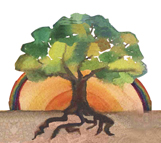 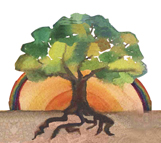 Didaktische Jahresplanung für die BFS Holztechnik – 2015-16Formblatt 4		* Beispielhafte EintragungenLAT = Lern- und Arbeitstechnik  siehe: LF-Kompetenz-AnalysenDidaktische Jahresplanung für die Fachstufe 1 Holztechnik – 2015-16Formblatt 4LAT = Lern- und Arbeitstechnik  siehe: LF-Kompetenz-AnalysenDidaktische Jahresplanung für die Fachstufe 2 Holztechnik – 2015-16Formblatt 4LAT = Lern- und Arbeitstechnik  siehe: LF-Kompetenz-AnalysenBBS:Teamleiter:Teammitglieder:
Teamleiter:Sommer bis HerbstHerbst bis WinterWinter bis OsternOstern bis Sommer1233444556677889991010101111121213131414151515161617171818181919192020212122222323232424252526262627272828292930303031313132323233333434353536363737373838393940404041414242434343444445454646474748484949505050PraktikaPraktikaPraktikaPraktika*****TSM 1TSM 1TSM 1TSM 1***KlassenfahrtKlassenfahrtKlassenfahrtKlassenfahrtKlassenfahrtKlassenfahrtKlassenfahrt***		* Beispielhafte Eintragungen		* Beispielhafte Eintragungen		* Beispielhafte Eintragungen		* Beispielhafte Eintragungen		* Beispielhafte Eintragungen		* Beispielhafte Eintragungen		* Beispielhafte Eintragungen		* Beispielhafte Eintragungen		* Beispielhafte Eintragungen		* Beispielhafte Eintragungen		* Beispielhafte Eintragungen		* Beispielhafte Eintragungen		* Beispielhafte Eintragungen		* Beispielhafte Eintragungen		* Beispielhafte Eintragungen		* Beispielhafte Eintragungen		* Beispielhafte Eintragungen		* Beispielhafte Eintragungen		* Beispielhafte Eintragungen		* Beispielhafte Eintragungen		* Beispielhafte Eintragungen		* Beispielhafte Eintragungen		* Beispielhafte Eintragungen		* Beispielhafte Eintragungen		* Beispielhafte Eintragungen		* Beispielhafte Eintragungen		* Beispielhafte Eintragungen		* Beispielhafte Eintragungen		* Beispielhafte Eintragungen		* Beispielhafte Eintragungen		* Beispielhafte Eintragungen		* Beispielhafte Eintragungen		* Beispielhafte Eintragungen		* Beispielhafte Eintragungen		* Beispielhafte Eintragungen		* Beispielhafte Eintragungen		* Beispielhafte Eintragungen		* Beispielhafte Eintragungen		* Beispielhafte Eintragungen		* Beispielhafte Eintragungen		* Beispielhafte Eintragungen		* Beispielhafte Eintragungen		* Beispielhafte Eintragungen		* Beispielhafte Eintragungen		* Beispielhafte Eintragungen		* Beispielhafte Eintragungen		* Beispielhafte Eintragungen		* Beispielhafte Eintragungen		* Beispielhafte Eintragungen		* Beispielhafte Eintragungen		* Beispielhafte Eintragungen		* Beispielhafte Eintragungen		* Beispielhafte Eintragungen		* Beispielhafte Eintragungen		* Beispielhafte Eintragungen		* Beispielhafte Eintragungen		* Beispielhafte Eintragungen		* Beispielhafte Eintragungen		* Beispielhafte Eintragungen		* Beispielhafte Eintragungen		* Beispielhafte Eintragungen		* Beispielhafte Eintragungen		* Beispielhafte Eintragungen		* Beispielhafte Eintragungen		* Beispielhafte Eintragungen		* Beispielhafte Eintragungen		* Beispielhafte Eintragungen		* Beispielhafte Eintragungen		* Beispielhafte Eintragungen		* Beispielhafte Eintragungen		* Beispielhafte Eintragungen		* Beispielhafte Eintragungen		* Beispielhafte Eintragungen		* Beispielhafte Eintragungen		* Beispielhafte Eintragungen		* Beispielhafte Eintragungen		* Beispielhafte Eintragungen		* Beispielhafte Eintragungen		* Beispielhafte Eintragungen		* Beispielhafte Eintragungen		* Beispielhafte Eintragungen		* Beispielhafte Eintragungen		* Beispielhafte Eintragungen		* Beispielhafte Eintragungen		* Beispielhafte Eintragungen		* Beispielhafte Eintragungen		* Beispielhafte Eintragungen		* Beispielhafte Eintragungen		* Beispielhafte Eintragungen		* Beispielhafte Eintragungen		* Beispielhafte Eintragungen		* Beispielhafte Eintragungen		* Beispielhafte Eintragungen		* Beispielhafte Eintragungen		* Beispielhafte Eintragungen		* Beispielhafte Eintragungen		* Beispielhafte Eintragungen		* Beispielhafte Eintragungen		* Beispielhafte Eintragungen		* Beispielhafte Eintragungen		* Beispielhafte Eintragungen		* Beispielhafte Eintragungen		* Beispielhafte Eintragungen		* Beispielhafte Eintragungen		* Beispielhafte Eintragungen		* Beispielhafte Eintragungen		* Beispielhafte Eintragungen		* Beispielhafte Eintragungen		* Beispielhafte Eintragungen		* Beispielhafte Eintragungen		* Beispielhafte Eintragungen		* Beispielhafte Eintragungen		* Beispielhafte EintragungenLF 1: Einfache Produkte aus Holz herstellenca. 11 WochenKollegen:LF 1: Einfache Produkte aus Holz herstellenca. 11 WochenKollegen:LF 1: Einfache Produkte aus Holz herstellenca. 11 WochenKollegen:LF 1: Einfache Produkte aus Holz herstellenca. 11 WochenKollegen:LF 1: Einfache Produkte aus Holz herstellenca. 11 WochenKollegen:LF 1: Einfache Produkte aus Holz herstellenca. 11 WochenKollegen:LF 1: Einfache Produkte aus Holz herstellenca. 11 WochenKollegen:LF 1: Einfache Produkte aus Holz herstellenca. 11 WochenKollegen:LF 1: Einfache Produkte aus Holz herstellenca. 11 WochenKollegen:LF 1: Einfache Produkte aus Holz herstellenca. 11 WochenKollegen:LF 1: Einfache Produkte aus Holz herstellenca. 11 WochenKollegen:LF 1: Einfache Produkte aus Holz herstellenca. 11 WochenKollegen:LF 1: Einfache Produkte aus Holz herstellenca. 11 WochenKollegen:LF 1: Einfache Produkte aus Holz herstellenca. 11 WochenKollegen:LF 1: Einfache Produkte aus Holz herstellenca. 11 WochenKollegen:LF 1: Einfache Produkte aus Holz herstellenca. 11 WochenKollegen:LF 1: Einfache Produkte aus Holz herstellenca. 11 WochenKollegen:LF 1: Einfache Produkte aus Holz herstellenca. 11 WochenKollegen:LF 1: Einfache Produkte aus Holz herstellenca. 11 WochenKollegen:LF 1: Einfache Produkte aus Holz herstellenca. 11 WochenKollegen:LF 1: Einfache Produkte aus Holz herstellenca. 11 WochenKollegen:LF 1: Einfache Produkte aus Holz herstellenca. 11 WochenKollegen:LF 1: Einfache Produkte aus Holz herstellenca. 11 WochenKollegen:LF 2: Zusammengesetzte Produkte aus Holz und Holzwerkstoffen herstellenca. 11 WochenKollegen:LF 2: Zusammengesetzte Produkte aus Holz und Holzwerkstoffen herstellenca. 11 WochenKollegen:LF 2: Zusammengesetzte Produkte aus Holz und Holzwerkstoffen herstellenca. 11 WochenKollegen:LF 2: Zusammengesetzte Produkte aus Holz und Holzwerkstoffen herstellenca. 11 WochenKollegen:LF 2: Zusammengesetzte Produkte aus Holz und Holzwerkstoffen herstellenca. 11 WochenKollegen:LF 2: Zusammengesetzte Produkte aus Holz und Holzwerkstoffen herstellenca. 11 WochenKollegen:LF 2: Zusammengesetzte Produkte aus Holz und Holzwerkstoffen herstellenca. 11 WochenKollegen:LF 2: Zusammengesetzte Produkte aus Holz und Holzwerkstoffen herstellenca. 11 WochenKollegen:LF 2: Zusammengesetzte Produkte aus Holz und Holzwerkstoffen herstellenca. 11 WochenKollegen:LF 2: Zusammengesetzte Produkte aus Holz und Holzwerkstoffen herstellenca. 11 WochenKollegen:LF 2: Zusammengesetzte Produkte aus Holz und Holzwerkstoffen herstellenca. 11 WochenKollegen:LF 2: Zusammengesetzte Produkte aus Holz und Holzwerkstoffen herstellenca. 11 WochenKollegen:LF 2: Zusammengesetzte Produkte aus Holz und Holzwerkstoffen herstellenca. 11 WochenKollegen:LF 2: Zusammengesetzte Produkte aus Holz und Holzwerkstoffen herstellenca. 11 WochenKollegen:LF 2: Zusammengesetzte Produkte aus Holz und Holzwerkstoffen herstellenca. 11 WochenKollegen:LF 2: Zusammengesetzte Produkte aus Holz und Holzwerkstoffen herstellenca. 11 WochenKollegen:LF 2: Zusammengesetzte Produkte aus Holz und Holzwerkstoffen herstellenca. 11 WochenKollegen:LF 2: Zusammengesetzte Produkte aus Holz und Holzwerkstoffen herstellenca. 11 WochenKollegen:LF 2: Zusammengesetzte Produkte aus Holz und Holzwerkstoffen herstellenca. 11 WochenKollegen:LF 2: Zusammengesetzte Produkte aus Holz und Holzwerkstoffen herstellenca. 11 WochenKollegen:LF 2: Zusammengesetzte Produkte aus Holz und Holzwerkstoffen herstellenca. 11 WochenKollegen:LF 2: Zusammengesetzte Produkte aus Holz und Holzwerkstoffen herstellenca. 11 WochenKollegen:LF 2: Zusammengesetzte Produkte aus Holz und Holzwerkstoffen herstellenca. 11 WochenKollegen:LF 2: Zusammengesetzte Produkte aus Holz und Holzwerkstoffen herstellenca. 11 WochenKollegen:LF 2: Zusammengesetzte Produkte aus Holz und Holzwerkstoffen herstellenca. 11 WochenKollegen:LF 2: Zusammengesetzte Produkte aus Holz und Holzwerkstoffen herstellenca. 11 WochenKollegen:LF 2: Zusammengesetzte Produkte aus Holz und Holzwerkstoffen herstellenca. 11 WochenKollegen:LF 3: Produkte aus unterschiedlichen Werkstoffen herstellenca. 10 WochenKollegen:LF 3: Produkte aus unterschiedlichen Werkstoffen herstellenca. 10 WochenKollegen:LF 3: Produkte aus unterschiedlichen Werkstoffen herstellenca. 10 WochenKollegen:LF 3: Produkte aus unterschiedlichen Werkstoffen herstellenca. 10 WochenKollegen:LF 3: Produkte aus unterschiedlichen Werkstoffen herstellenca. 10 WochenKollegen:LF 3: Produkte aus unterschiedlichen Werkstoffen herstellenca. 10 WochenKollegen:LF 3: Produkte aus unterschiedlichen Werkstoffen herstellenca. 10 WochenKollegen:LF 3: Produkte aus unterschiedlichen Werkstoffen herstellenca. 10 WochenKollegen:LF 3: Produkte aus unterschiedlichen Werkstoffen herstellenca. 10 WochenKollegen:LF 3: Produkte aus unterschiedlichen Werkstoffen herstellenca. 10 WochenKollegen:LF 3: Produkte aus unterschiedlichen Werkstoffen herstellenca. 10 WochenKollegen:LF 3: Produkte aus unterschiedlichen Werkstoffen herstellenca. 10 WochenKollegen:LF 3: Produkte aus unterschiedlichen Werkstoffen herstellenca. 10 WochenKollegen:LF 3: Produkte aus unterschiedlichen Werkstoffen herstellenca. 10 WochenKollegen:LF 3: Produkte aus unterschiedlichen Werkstoffen herstellenca. 10 WochenKollegen:LF 3: Produkte aus unterschiedlichen Werkstoffen herstellenca. 10 WochenKollegen:LF 3: Produkte aus unterschiedlichen Werkstoffen herstellenca. 10 WochenKollegen:LF 3: Produkte aus unterschiedlichen Werkstoffen herstellenca. 10 WochenKollegen:LF 3: Produkte aus unterschiedlichen Werkstoffen herstellenca. 10 WochenKollegen:LF 3: Produkte aus unterschiedlichen Werkstoffen herstellenca. 10 WochenKollegen:LF 3: Produkte aus unterschiedlichen Werkstoffen herstellenca. 10 WochenKollegen:LF 3: Produkte aus unterschiedlichen Werkstoffen herstellenca. 10 WochenKollegen:LF 4: Kleinmöbel herstellenca. 11 WochenKollegen:LF 4: Kleinmöbel herstellenca. 11 WochenKollegen:LF 4: Kleinmöbel herstellenca. 11 WochenKollegen:LF 4: Kleinmöbel herstellenca. 11 WochenKollegen:LF 4: Kleinmöbel herstellenca. 11 WochenKollegen:LF 4: Kleinmöbel herstellenca. 11 WochenKollegen:LF 4: Kleinmöbel herstellenca. 11 WochenKollegen:LF 4: Kleinmöbel herstellenca. 11 WochenKollegen:LF 4: Kleinmöbel herstellenca. 11 WochenKollegen:LF 4: Kleinmöbel herstellenca. 11 WochenKollegen:LF 4: Kleinmöbel herstellenca. 11 WochenKollegen:LF 4: Kleinmöbel herstellenca. 11 WochenKollegen:LF 4: Kleinmöbel herstellenca. 11 WochenKollegen:LF 4: Kleinmöbel herstellenca. 11 WochenKollegen:LF 4: Kleinmöbel herstellenca. 11 WochenKollegen:LF 4: Kleinmöbel herstellenca. 11 WochenKollegen:LF 4: Kleinmöbel herstellenca. 11 WochenKollegen:LF 4: Kleinmöbel herstellenca. 11 WochenKollegen:LF 4: Kleinmöbel herstellenca. 11 WochenKollegen:LF 4: Kleinmöbel herstellenca. 11 WochenKollegen:LF 4: Kleinmöbel herstellenca. 11 WochenKollegen:LF 4: Kleinmöbel herstellenca. 11 WochenKollegen:LF 4: Kleinmöbel herstellenca. 11 WochenKollegen:LF 4: Kleinmöbel herstellenca. 11 WochenKollegen:LF 4: Kleinmöbel herstellenca. 11 WochenKollegen:LS 1.1:Titelx WochenLS 1.1:Titelx WochenLS 1.1:Titelx WochenLS 1.1:Titelx WochenLS 1.1:Titelx WochenLS 1.1:Titelx WochenLS 1.2:Titelx WoLS 1.2:Titelx WoLS 1.2:Titelx WoLS 1.2:Titelx WoLS 1.2:Titelx WoLS 1.2:Titelx WoLS 1.2:Titelx WoLS 2.1:Titelx WoLS 2.1:Titelx WoLS 2.1:Titelx WoLS 2.1:Titelx WoLS 2.1:Titelx WoLS 2.1:Titelx WoLS 2.1:Titelx WoLS 2.1:Titelx WoLS 2.2:Titelx WoLS 2.2:Titelx WoLS 2.2:Titelx WoLS 2.2:Titelx WoLS 2.2:Titelx WoLS 2.2:Titelx WoLS 2.2:Titelx WoLS 3.1:Titelx WoLS 3.1:Titelx WoLS 3.1:Titelx WoLS 3.1:Titelx WoLS 3.1:Titelx WoLS 3.1:Titelx WoLS 3.1:Titelx WoLS 3.2:Titelx WoLS 3.2:Titelx WoLS 3.2:Titelx WoLS 3.2:Titelx WoLS 3.2:Titelx WoLS 3.2:Titelx WoLS 3.2:Titelx WoLS 3.2:Titelx WoLS 3.2:Titelx WoLS 4.1:Titelx WoLS 4.1:Titelx WoLS 4.1:Titelx WoLS 4.1:Titelx WoLS 4.1:Titelx WoLS 4.1:Titelx WoLS 4.1:Titelx WoLS 4.1:Titelx WoLS 4.1:Titelx WoLS 4.1:Titelx WoLS 4.1:Titelx WoLS 4.2:Titelx WoLS 4.2:Titelx WoLS 4.2:Titelx WoLS 4.2:Titelx WoLS 4.2:Titelx WoLS 4.2:Titelx WoLS 4.2:Titelx Woalternativ parallel: LF 3:alternativ parallel: LF 3:alternativ parallel: LF 3:alternativ parallel: LF 3:alternativ parallel: LF 3:alternativ parallel: LF 3:alternativ parallel: LF 3:alternativ parallel: LF 3:alternativ parallel: LF 3:alternativ parallel: LF 3:alternativ parallel: LF 3:alternativ parallel: LF 3:alternativ parallel: LF 3:alternativ parallel: LF 3:alternativ parallel: LF 3:alternativ parallel: LF 3:alternativ parallel: LF 3:alternativ parallel: LF 3:alternativ parallel: LF 3:alternativ parallel: LF 3:alternativ parallel: LF 3:alternativ parallel: LF 3:alternativ parallel: LF 3:alternativ parallel: LF 3:alternativ parallel: LF 3:alternativ parallel: LF 3:alternativ parallel: LF 3:alternativ parallel: LF 3:alternativ parallel: LF 3:alternativ parallel: LF 3:alternativ parallel: LF 3:alternativ parallel: LF 3:alternativ parallel: LF 3:alternativ parallel: LF 3:alternativ parallel: LF 3:alternativ parallel: LF 3:alternativ parallel: LF 3:alternativ parallel: LF 3:alternativ parallel: LF 3:alternativ parallel: LF 3:alternativ parallel: LF 3:alternativ parallel: LF 3:alternativ parallel: LF 3:alternativ parallel: LF 3:alternativ parallel: LF 3:alternativ parallel: LF 3:alternativ parallel: LF 3:alternativ parallel: LF 3:alternativ parallel: LF 3:alternativ parallel: LF 3:alternativ parallel: LF 3:alternativ parallel: LF 3:alternativ parallel: LF 3:alternativ parallel: LF 4:alternativ parallel: LF 4:alternativ parallel: LF 4:alternativ parallel: LF 4:alternativ parallel: LF 4:alternativ parallel: LF 4:alternativ parallel: LF 4:alternativ parallel: LF 4:alternativ parallel: LF 4:alternativ parallel: LF 4:alternativ parallel: LF 4:alternativ parallel: LF 4:alternativ parallel: LF 4:alternativ parallel: LF 4:alternativ parallel: LF 4:alternativ parallel: LF 4:alternativ parallel: LF 4:alternativ parallel: LF 4:alternativ parallel: LF 4:alternativ parallel: LF 4:alternativ parallel: LF 4:alternativ parallel: LF 4:alternativ parallel: LF 4:alternativ parallel: LF 4:alternativ parallel: LF 4:alternativ parallel: LF 4:alternativ parallel: LF 4:alternativ parallel: LF 4:alternativ parallel: LF 4:alternativ parallel: LF 4:alternativ parallel: LF 4:alternativ parallel: LF 4:alternativ parallel: LF 4:alternativ parallel: LF 4:alternativ parallel: LF 4:alternativ parallel: LF 4:alternativ parallel: LF 4:alternativ parallel: LF 4:alternativ parallel: LF 4:alternativ parallel: LF 4:alternativ parallel: LF 4:alternativ parallel: LF 4:alternativ parallel: LF 4:alternativ parallel: LF 4:alternativ parallel: LF 4:alternativ parallel: LF 4:alternativ parallel: LF 4:alternativ parallel: LF 4:alternativ parallel: LF 4:alternativ parallel: LF 4:alternativ parallel: LF 4:alternativ parallel: LF 4:alternativ parallel: LF 4:alternativ parallel: LF 4:alternativ parallel: LF 4:alternativ parallel: LF 4:alternativ parallel: LF 4:alternativ parallel: LF 4:alternativ parallel: LF 4:alternativ parallel: LF 4:Abstimmung Fachtheorie - Fachpraxis Abstimmung Fachtheorie - Fachpraxis Abstimmung Fachtheorie - Fachpraxis Abstimmung Fachtheorie - Fachpraxis Abstimmung Fachtheorie - Fachpraxis Abstimmung Fachtheorie - Fachpraxis Abstimmung Fachtheorie - Fachpraxis Abstimmung Fachtheorie - Fachpraxis Abstimmung Fachtheorie - Fachpraxis Abstimmung Fachtheorie - Fachpraxis Abstimmung Fachtheorie - Fachpraxis Abstimmung Fachtheorie - Fachpraxis Abstimmung Fachtheorie - Fachpraxis Abstimmung Fachtheorie - Fachpraxis Abstimmung Fachtheorie - Fachpraxis Abstimmung Fachtheorie - Fachpraxis Abstimmung Fachtheorie - Fachpraxis Siehe Kompetenz-Analyse Formblatt 1Siehe Kompetenz-Analyse Formblatt 1Siehe Kompetenz-Analyse Formblatt 1Siehe Kompetenz-Analyse Formblatt 1Siehe Kompetenz-Analyse Formblatt 1Siehe Kompetenz-Analyse Formblatt 1Siehe Kompetenz-Analyse Formblatt 1Siehe Kompetenz-Analyse Formblatt 1Siehe Kompetenz-Analyse Formblatt 1Siehe Kompetenz-Analyse Formblatt 1Siehe Kompetenz-Analyse Formblatt 1Siehe Kompetenz-Analyse Formblatt 1Siehe Kompetenz-Analyse Formblatt 1Siehe Kompetenz-Analyse Formblatt 1Siehe Kompetenz-Analyse Formblatt 1Siehe Kompetenz-Analyse Formblatt 1Siehe Kompetenz-Analyse Formblatt 1Siehe Kompetenz-Analyse Formblatt 1Siehe Kompetenz-Analyse Formblatt 1Siehe Kompetenz-Analyse Formblatt 1Siehe Kompetenz-Analyse Formblatt 1Siehe Kompetenz-Analyse Formblatt 1Siehe Kompetenz-Analyse Formblatt 1Siehe Kompetenz-Analyse Formblatt 1Siehe Kompetenz-Analyse Formblatt 1Siehe Kompetenz-Analyse Formblatt 1Siehe Kompetenz-Analyse Formblatt 1Siehe Kompetenz-Analyse Formblatt 1Siehe Kompetenz-Analyse Formblatt 1Siehe Kompetenz-Analyse Formblatt 1Siehe Kompetenz-Analyse Formblatt 1Siehe Kompetenz-Analyse Formblatt 1Siehe Kompetenz-Analyse Formblatt 1Siehe Kompetenz-Analyse Formblatt 1Siehe Kompetenz-Analyse Formblatt 1Siehe Kompetenz-Analyse Formblatt 1Siehe Kompetenz-Analyse Formblatt 1Siehe Kompetenz-Analyse Formblatt 1Siehe Kompetenz-Analyse Formblatt 1Siehe Kompetenz-Analyse Formblatt 1Siehe Kompetenz-Analyse Formblatt 1Siehe Kompetenz-Analyse Formblatt 1Siehe Kompetenz-Analyse Formblatt 1Siehe Kompetenz-Analyse Formblatt 1Siehe Kompetenz-Analyse Formblatt 1Siehe Kompetenz-Analyse Formblatt 1Siehe Kompetenz-Analyse Formblatt 1Siehe Kompetenz-Analyse Formblatt 1Siehe Kompetenz-Analyse Formblatt 1Siehe Kompetenz-Analyse Formblatt 1Siehe Kompetenz-Analyse Formblatt 1Siehe Kompetenz-Analyse Formblatt 1Siehe Kompetenz-Analyse Formblatt 1Siehe Kompetenz-Analyse Formblatt 1Siehe Kompetenz-Analyse Formblatt 1Siehe Kompetenz-Analyse Formblatt 1Siehe Kompetenz-Analyse Formblatt 1Siehe Kompetenz-Analyse Formblatt 1Siehe Kompetenz-Analyse Formblatt 1Siehe Kompetenz-Analyse Formblatt 1Siehe Kompetenz-Analyse Formblatt 1Siehe Kompetenz-Analyse Formblatt 1Siehe Kompetenz-Analyse Formblatt 1Siehe Kompetenz-Analyse Formblatt 1Siehe Kompetenz-Analyse Formblatt 1Siehe Kompetenz-Analyse Formblatt 1Siehe Kompetenz-Analyse Formblatt 1Siehe Kompetenz-Analyse Formblatt 1Siehe Kompetenz-Analyse Formblatt 1Siehe Kompetenz-Analyse Formblatt 1Siehe Kompetenz-Analyse Formblatt 1Siehe Kompetenz-Analyse Formblatt 1Siehe Kompetenz-Analyse Formblatt 1Siehe Kompetenz-Analyse Formblatt 1Siehe Kompetenz-Analyse Formblatt 1Siehe Kompetenz-Analyse Formblatt 1Siehe Kompetenz-Analyse Formblatt 1Siehe Kompetenz-Analyse Formblatt 1Siehe Kompetenz-Analyse Formblatt 1Siehe Kompetenz-Analyse Formblatt 1Siehe Kompetenz-Analyse Formblatt 1Siehe Kompetenz-Analyse Formblatt 1Siehe Kompetenz-Analyse Formblatt 1Siehe Kompetenz-Analyse Formblatt 1Siehe Kompetenz-Analyse Formblatt 1Siehe Kompetenz-Analyse Formblatt 1Siehe Kompetenz-Analyse Formblatt 1Siehe Kompetenz-Analyse Formblatt 1Siehe Kompetenz-Analyse Formblatt 1Siehe Kompetenz-Analyse Formblatt 1Siehe Kompetenz-Analyse Formblatt 1Siehe Kompetenz-Analyse Formblatt 1Siehe Kompetenz-Analyse Formblatt 1Siehe Kompetenz-Analyse Formblatt 1Siehe Kompetenz-Analyse Formblatt 1Siehe Kompetenz-Analyse Formblatt 1Leistungsbewertungen / Lernerfolgsüberprüfungen (insbesondere Produkte, LF-Klausuren, …)Leistungsbewertungen / Lernerfolgsüberprüfungen (insbesondere Produkte, LF-Klausuren, …)Leistungsbewertungen / Lernerfolgsüberprüfungen (insbesondere Produkte, LF-Klausuren, …)Leistungsbewertungen / Lernerfolgsüberprüfungen (insbesondere Produkte, LF-Klausuren, …)Leistungsbewertungen / Lernerfolgsüberprüfungen (insbesondere Produkte, LF-Klausuren, …)Leistungsbewertungen / Lernerfolgsüberprüfungen (insbesondere Produkte, LF-Klausuren, …)Leistungsbewertungen / Lernerfolgsüberprüfungen (insbesondere Produkte, LF-Klausuren, …)Leistungsbewertungen / Lernerfolgsüberprüfungen (insbesondere Produkte, LF-Klausuren, …)Leistungsbewertungen / Lernerfolgsüberprüfungen (insbesondere Produkte, LF-Klausuren, …)Leistungsbewertungen / Lernerfolgsüberprüfungen (insbesondere Produkte, LF-Klausuren, …)Leistungsbewertungen / Lernerfolgsüberprüfungen (insbesondere Produkte, LF-Klausuren, …)Leistungsbewertungen / Lernerfolgsüberprüfungen (insbesondere Produkte, LF-Klausuren, …)Leistungsbewertungen / Lernerfolgsüberprüfungen (insbesondere Produkte, LF-Klausuren, …)Leistungsbewertungen / Lernerfolgsüberprüfungen (insbesondere Produkte, LF-Klausuren, …)Leistungsbewertungen / Lernerfolgsüberprüfungen (insbesondere Produkte, LF-Klausuren, …)Leistungsbewertungen / Lernerfolgsüberprüfungen (insbesondere Produkte, LF-Klausuren, …)Leistungsbewertungen / Lernerfolgsüberprüfungen (insbesondere Produkte, LF-Klausuren, …)Leistungsbewertungen / Lernerfolgsüberprüfungen (insbesondere Produkte, LF-Klausuren, …)Leistungsbewertungen / Lernerfolgsüberprüfungen (insbesondere Produkte, LF-Klausuren, …)Leistungsbewertungen / Lernerfolgsüberprüfungen (insbesondere Produkte, LF-Klausuren, …)Leistungsbewertungen / Lernerfolgsüberprüfungen (insbesondere Produkte, LF-Klausuren, …)Leistungsbewertungen / Lernerfolgsüberprüfungen (insbesondere Produkte, LF-Klausuren, …)Leistungsbewertungen / Lernerfolgsüberprüfungen (insbesondere Produkte, LF-Klausuren, …)Leistungsbewertungen / Lernerfolgsüberprüfungen (insbesondere Produkte, LF-Klausuren, …)Leistungsbewertungen / Lernerfolgsüberprüfungen (insbesondere Produkte, LF-Klausuren, …)Leistungsbewertungen / Lernerfolgsüberprüfungen (insbesondere Produkte, LF-Klausuren, …)Leistungsbewertungen / Lernerfolgsüberprüfungen (insbesondere Produkte, LF-Klausuren, …)Leistungsbewertungen / Lernerfolgsüberprüfungen (insbesondere Produkte, LF-Klausuren, …)Leistungsbewertungen / Lernerfolgsüberprüfungen (insbesondere Produkte, LF-Klausuren, …)Leistungsbewertungen / Lernerfolgsüberprüfungen (insbesondere Produkte, LF-Klausuren, …)Leistungsbewertungen / Lernerfolgsüberprüfungen (insbesondere Produkte, LF-Klausuren, …)Leistungsbewertungen / Lernerfolgsüberprüfungen (insbesondere Produkte, LF-Klausuren, …)Leistungsbewertungen / Lernerfolgsüberprüfungen (insbesondere Produkte, LF-Klausuren, …)Leistungsbewertungen / Lernerfolgsüberprüfungen (insbesondere Produkte, LF-Klausuren, …)Leistungsbewertungen / Lernerfolgsüberprüfungen (insbesondere Produkte, LF-Klausuren, …)Leistungsbewertungen / Lernerfolgsüberprüfungen (insbesondere Produkte, LF-Klausuren, …)Leistungsbewertungen / Lernerfolgsüberprüfungen (insbesondere Produkte, LF-Klausuren, …)Leistungsbewertungen / Lernerfolgsüberprüfungen (insbesondere Produkte, LF-Klausuren, …)Leistungsbewertungen / Lernerfolgsüberprüfungen (insbesondere Produkte, LF-Klausuren, …)Leistungsbewertungen / Lernerfolgsüberprüfungen (insbesondere Produkte, LF-Klausuren, …)Leistungsbewertungen / Lernerfolgsüberprüfungen (insbesondere Produkte, LF-Klausuren, …)Leistungsbewertungen / Lernerfolgsüberprüfungen (insbesondere Produkte, LF-Klausuren, …)Leistungsbewertungen / Lernerfolgsüberprüfungen (insbesondere Produkte, LF-Klausuren, …)Leistungsbewertungen / Lernerfolgsüberprüfungen (insbesondere Produkte, LF-Klausuren, …)Leistungsbewertungen / Lernerfolgsüberprüfungen (insbesondere Produkte, LF-Klausuren, …)Leistungsbewertungen / Lernerfolgsüberprüfungen (insbesondere Produkte, LF-Klausuren, …)Leistungsbewertungen / Lernerfolgsüberprüfungen (insbesondere Produkte, LF-Klausuren, …)Leistungsbewertungen / Lernerfolgsüberprüfungen (insbesondere Produkte, LF-Klausuren, …)Leistungsbewertungen / Lernerfolgsüberprüfungen (insbesondere Produkte, LF-Klausuren, …)Leistungsbewertungen / Lernerfolgsüberprüfungen (insbesondere Produkte, LF-Klausuren, …)Leistungsbewertungen / Lernerfolgsüberprüfungen (insbesondere Produkte, LF-Klausuren, …)Leistungsbewertungen / Lernerfolgsüberprüfungen (insbesondere Produkte, LF-Klausuren, …)Leistungsbewertungen / Lernerfolgsüberprüfungen (insbesondere Produkte, LF-Klausuren, …)Leistungsbewertungen / Lernerfolgsüberprüfungen (insbesondere Produkte, LF-Klausuren, …)Leistungsbewertungen / Lernerfolgsüberprüfungen (insbesondere Produkte, LF-Klausuren, …)Leistungsbewertungen / Lernerfolgsüberprüfungen (insbesondere Produkte, LF-Klausuren, …)Leistungsbewertungen / Lernerfolgsüberprüfungen (insbesondere Produkte, LF-Klausuren, …)Leistungsbewertungen / Lernerfolgsüberprüfungen (insbesondere Produkte, LF-Klausuren, …)Leistungsbewertungen / Lernerfolgsüberprüfungen (insbesondere Produkte, LF-Klausuren, …)Leistungsbewertungen / Lernerfolgsüberprüfungen (insbesondere Produkte, LF-Klausuren, …)Leistungsbewertungen / Lernerfolgsüberprüfungen (insbesondere Produkte, LF-Klausuren, …)Leistungsbewertungen / Lernerfolgsüberprüfungen (insbesondere Produkte, LF-Klausuren, …)Leistungsbewertungen / Lernerfolgsüberprüfungen (insbesondere Produkte, LF-Klausuren, …)Leistungsbewertungen / Lernerfolgsüberprüfungen (insbesondere Produkte, LF-Klausuren, …)Leistungsbewertungen / Lernerfolgsüberprüfungen (insbesondere Produkte, LF-Klausuren, …)Leistungsbewertungen / Lernerfolgsüberprüfungen (insbesondere Produkte, LF-Klausuren, …)Leistungsbewertungen / Lernerfolgsüberprüfungen (insbesondere Produkte, LF-Klausuren, …)Leistungsbewertungen / Lernerfolgsüberprüfungen (insbesondere Produkte, LF-Klausuren, …)Leistungsbewertungen / Lernerfolgsüberprüfungen (insbesondere Produkte, LF-Klausuren, …)Leistungsbewertungen / Lernerfolgsüberprüfungen (insbesondere Produkte, LF-Klausuren, …)Leistungsbewertungen / Lernerfolgsüberprüfungen (insbesondere Produkte, LF-Klausuren, …)Leistungsbewertungen / Lernerfolgsüberprüfungen (insbesondere Produkte, LF-Klausuren, …)Leistungsbewertungen / Lernerfolgsüberprüfungen (insbesondere Produkte, LF-Klausuren, …)Leistungsbewertungen / Lernerfolgsüberprüfungen (insbesondere Produkte, LF-Klausuren, …)Leistungsbewertungen / Lernerfolgsüberprüfungen (insbesondere Produkte, LF-Klausuren, …)Leistungsbewertungen / Lernerfolgsüberprüfungen (insbesondere Produkte, LF-Klausuren, …)Leistungsbewertungen / Lernerfolgsüberprüfungen (insbesondere Produkte, LF-Klausuren, …)Leistungsbewertungen / Lernerfolgsüberprüfungen (insbesondere Produkte, LF-Klausuren, …)Leistungsbewertungen / Lernerfolgsüberprüfungen (insbesondere Produkte, LF-Klausuren, …)Leistungsbewertungen / Lernerfolgsüberprüfungen (insbesondere Produkte, LF-Klausuren, …)Leistungsbewertungen / Lernerfolgsüberprüfungen (insbesondere Produkte, LF-Klausuren, …)Leistungsbewertungen / Lernerfolgsüberprüfungen (insbesondere Produkte, LF-Klausuren, …)Leistungsbewertungen / Lernerfolgsüberprüfungen (insbesondere Produkte, LF-Klausuren, …)Leistungsbewertungen / Lernerfolgsüberprüfungen (insbesondere Produkte, LF-Klausuren, …)Leistungsbewertungen / Lernerfolgsüberprüfungen (insbesondere Produkte, LF-Klausuren, …)Leistungsbewertungen / Lernerfolgsüberprüfungen (insbesondere Produkte, LF-Klausuren, …)Leistungsbewertungen / Lernerfolgsüberprüfungen (insbesondere Produkte, LF-Klausuren, …)Leistungsbewertungen / Lernerfolgsüberprüfungen (insbesondere Produkte, LF-Klausuren, …)Leistungsbewertungen / Lernerfolgsüberprüfungen (insbesondere Produkte, LF-Klausuren, …)Leistungsbewertungen / Lernerfolgsüberprüfungen (insbesondere Produkte, LF-Klausuren, …)Leistungsbewertungen / Lernerfolgsüberprüfungen (insbesondere Produkte, LF-Klausuren, …)Leistungsbewertungen / Lernerfolgsüberprüfungen (insbesondere Produkte, LF-Klausuren, …)Leistungsbewertungen / Lernerfolgsüberprüfungen (insbesondere Produkte, LF-Klausuren, …)Leistungsbewertungen / Lernerfolgsüberprüfungen (insbesondere Produkte, LF-Klausuren, …)Leistungsbewertungen / Lernerfolgsüberprüfungen (insbesondere Produkte, LF-Klausuren, …)Leistungsbewertungen / Lernerfolgsüberprüfungen (insbesondere Produkte, LF-Klausuren, …)Leistungsbewertungen / Lernerfolgsüberprüfungen (insbesondere Produkte, LF-Klausuren, …)Leistungsbewertungen / Lernerfolgsüberprüfungen (insbesondere Produkte, LF-Klausuren, …)Leistungsbewertungen / Lernerfolgsüberprüfungen (insbesondere Produkte, LF-Klausuren, …)Leistungsbewertungen / Lernerfolgsüberprüfungen (insbesondere Produkte, LF-Klausuren, …)Leistungsbewertungen / Lernerfolgsüberprüfungen (insbesondere Produkte, LF-Klausuren, …)Leistungsbewertungen / Lernerfolgsüberprüfungen (insbesondere Produkte, LF-Klausuren, …)Leistungsbewertungen / Lernerfolgsüberprüfungen (insbesondere Produkte, LF-Klausuren, …)Leistungsbewertungen / Lernerfolgsüberprüfungen (insbesondere Produkte, LF-Klausuren, …)Leistungsbewertungen / Lernerfolgsüberprüfungen (insbesondere Produkte, LF-Klausuren, …)Leistungsbewertungen / Lernerfolgsüberprüfungen (insbesondere Produkte, LF-Klausuren, …)Leistungsbewertungen / Lernerfolgsüberprüfungen (insbesondere Produkte, LF-Klausuren, …)Leistungsbewertungen / Lernerfolgsüberprüfungen (insbesondere Produkte, LF-Klausuren, …)Leistungsbewertungen / Lernerfolgsüberprüfungen (insbesondere Produkte, LF-Klausuren, …)Leistungsbewertungen / Lernerfolgsüberprüfungen (insbesondere Produkte, LF-Klausuren, …)Leistungsbewertungen / Lernerfolgsüberprüfungen (insbesondere Produkte, LF-Klausuren, …)Leistungsbewertungen / Lernerfolgsüberprüfungen (insbesondere Produkte, LF-Klausuren, …)Leistungsbewertungen / Lernerfolgsüberprüfungen (insbesondere Produkte, LF-Klausuren, …)FTFTFT*******FPFPFP****Deutsch / KommunikationDeutsch / KommunikationDeutsch / KommunikationDeutsch / KommunikationDeutsch / KommunikationDeutsch / KommunikationDeutsch / KommunikationDeutsch / KommunikationDeutsch / KommunikationDeutsch / KommunikationDeutsch / KommunikationDeutsch / KommunikationDeutsch / KommunikationDeutsch / KommunikationDeutsch / KommunikationDeutsch / KommunikationDeutsch / KommunikationDeutsch / KommunikationDeutsch / KommunikationDeutsch / KommunikationDeutsch / KommunikationDeutsch / KommunikationDeutsch / KommunikationDeutsch / KommunikationDeutsch / KommunikationDeutsch / KommunikationDeutsch / KommunikationDeutsch / KommunikationDeutsch / KommunikationDeutsch / KommunikationDeutsch / KommunikationDeutsch / KommunikationDeutsch / KommunikationDeutsch / KommunikationDeutsch / KommunikationDeutsch / KommunikationDeutsch / KommunikationDeutsch / KommunikationDeutsch / KommunikationDeutsch / KommunikationDeutsch / KommunikationDeutsch / KommunikationDeutsch / KommunikationDeutsch / KommunikationDeutsch / KommunikationDeutsch / KommunikationDeutsch / KommunikationDeutsch / KommunikationLS 1: …Fremdsprache / KommunikationFremdsprache / KommunikationFremdsprache / KommunikationFremdsprache / KommunikationFremdsprache / KommunikationFremdsprache / KommunikationFremdsprache / KommunikationFremdsprache / KommunikationFremdsprache / KommunikationFremdsprache / KommunikationFremdsprache / KommunikationFremdsprache / KommunikationFremdsprache / KommunikationFremdsprache / KommunikationFremdsprache / KommunikationFremdsprache / KommunikationFremdsprache / KommunikationFremdsprache / KommunikationFremdsprache / KommunikationFremdsprache / KommunikationFremdsprache / KommunikationFremdsprache / KommunikationFremdsprache / KommunikationFremdsprache / KommunikationFremdsprache / KommunikationFremdsprache / KommunikationFremdsprache / KommunikationFremdsprache / KommunikationFremdsprache / KommunikationFremdsprache / KommunikationFremdsprache / KommunikationFremdsprache / KommunikationFremdsprache / KommunikationFremdsprache / KommunikationFremdsprache / KommunikationFremdsprache / KommunikationFremdsprache / KommunikationFremdsprache / KommunikationFremdsprache / KommunikationFremdsprache / KommunikationFremdsprache / KommunikationFremdsprache / KommunikationFremdsprache / KommunikationFremdsprache / KommunikationFremdsprache / KommunikationFremdsprache / KommunikationFremdsprache / KommunikationFremdsprache / KommunikationLS 1: …PolitikPolitikPolitikPolitikPolitikPolitikPolitikPolitikPolitikPolitikPolitikPolitikPolitikPolitikPolitikPolitikPolitikPolitikPolitikPolitikPolitikPolitikPolitikPolitikPolitikPolitikPolitikPolitikPolitikPolitikPolitikPolitikPolitikPolitikPolitikPolitikPolitikPolitikPolitikPolitikPolitikPolitikPolitikPolitikPolitikPolitikPolitikPolitikLS 1: …SportSportSportSportSportSportSportSportSportSportSportSportSportSportSportSportSportSportSportSportSportSportSportSportSportSportSportSportSportSportSportSportSportSportSportSportSportSportSportSportSportSportSportSportSportSportSportSportSportSportReligionReligionReligionReligionReligionReligionReligionReligionReligionReligionReligionReligionReligionReligionReligionReligionReligionReligionReligionReligionReligionReligionReligionReligionReligionReligionReligionReligionReligionReligionReligionReligionReligionReligionReligionReligionReligionReligionReligionReligionReligionReligionReligionReligionReligionReligionReligionReligionReligionReligionProjekte, Exkursionen, Zusatzqualifikationen, …Projekte, Exkursionen, Zusatzqualifikationen, …Projekte, Exkursionen, Zusatzqualifikationen, …Projekte, Exkursionen, Zusatzqualifikationen, …Projekte, Exkursionen, Zusatzqualifikationen, …Projekte, Exkursionen, Zusatzqualifikationen, …Projekte, Exkursionen, Zusatzqualifikationen, …Projekte, Exkursionen, Zusatzqualifikationen, …Projekte, Exkursionen, Zusatzqualifikationen, …Projekte, Exkursionen, Zusatzqualifikationen, …Projekte, Exkursionen, Zusatzqualifikationen, …Projekte, Exkursionen, Zusatzqualifikationen, …Projekte, Exkursionen, Zusatzqualifikationen, …Projekte, Exkursionen, Zusatzqualifikationen, …Projekte, Exkursionen, Zusatzqualifikationen, …Projekte, Exkursionen, Zusatzqualifikationen, …Projekte, Exkursionen, Zusatzqualifikationen, …Projekte, Exkursionen, Zusatzqualifikationen, …Projekte, Exkursionen, Zusatzqualifikationen, …Projekte, Exkursionen, Zusatzqualifikationen, …Projekte, Exkursionen, Zusatzqualifikationen, …Projekte, Exkursionen, Zusatzqualifikationen, …Projekte, Exkursionen, Zusatzqualifikationen, …Projekte, Exkursionen, Zusatzqualifikationen, …Projekte, Exkursionen, Zusatzqualifikationen, …Projekte, Exkursionen, Zusatzqualifikationen, …Projekte, Exkursionen, Zusatzqualifikationen, …Projekte, Exkursionen, Zusatzqualifikationen, …Projekte, Exkursionen, Zusatzqualifikationen, …Projekte, Exkursionen, Zusatzqualifikationen, …Projekte, Exkursionen, Zusatzqualifikationen, …Projekte, Exkursionen, Zusatzqualifikationen, …Projekte, Exkursionen, Zusatzqualifikationen, …Projekte, Exkursionen, Zusatzqualifikationen, …Projekte, Exkursionen, Zusatzqualifikationen, …Projekte, Exkursionen, Zusatzqualifikationen, …Projekte, Exkursionen, Zusatzqualifikationen, …Projekte, Exkursionen, Zusatzqualifikationen, …Projekte, Exkursionen, Zusatzqualifikationen, …Projekte, Exkursionen, Zusatzqualifikationen, …Projekte, Exkursionen, Zusatzqualifikationen, …Projekte, Exkursionen, Zusatzqualifikationen, …Projekte, Exkursionen, Zusatzqualifikationen, …Projekte, Exkursionen, Zusatzqualifikationen, …Projekte, Exkursionen, Zusatzqualifikationen, …Projekte, Exkursionen, Zusatzqualifikationen, …Projekte, Exkursionen, Zusatzqualifikationen, …Projekte, Exkursionen, Zusatzqualifikationen, …Projekte, Exkursionen, Zusatzqualifikationen, …Projekte, Exkursionen, Zusatzqualifikationen, …LF = LernfeldFT = Fachtheorie= LernerfolgsüberprüfungTSM 1KlassenfahrtLS = LernsituationFP = Fachpraxis= FerienBetriebliche Ausbildung / PraktikaAbschlussprüfungSommer bis HerbstHerbst bis WinterWinter bis OsternOstern bis Sommer123445678991011121313141516171818191920212223232424252626272829303031313233343536363738394040414243434445464748495050TSM 2+3TSM 2+3TSM 2+3TSOTSOTSODemoDemoDemoLF 5: Einzelmöbel herstellenca. 13 WochenKollegen:LF 5: Einzelmöbel herstellenca. 13 WochenKollegen:LF 5: Einzelmöbel herstellenca. 13 WochenKollegen:LF 5: Einzelmöbel herstellenca. 13 WochenKollegen:LF 5: Einzelmöbel herstellenca. 13 WochenKollegen:LF 5: Einzelmöbel herstellenca. 13 WochenKollegen:LF 5: Einzelmöbel herstellenca. 13 WochenKollegen:LF 5: Einzelmöbel herstellenca. 13 WochenKollegen:LF 5: Einzelmöbel herstellenca. 13 WochenKollegen:LF 5: Einzelmöbel herstellenca. 13 WochenKollegen:LF 5: Einzelmöbel herstellenca. 13 WochenKollegen:LF 5: Einzelmöbel herstellenca. 13 WochenKollegen:LF 5: Einzelmöbel herstellenca. 13 WochenKollegen:LF 5: Einzelmöbel herstellenca. 13 WochenKollegen:LF 5: Einzelmöbel herstellenca. 13 WochenKollegen:LF 6: Systemmöbel herstellenca. 9 WochenKollegen:LF 6: Systemmöbel herstellenca. 9 WochenKollegen:LF 6: Systemmöbel herstellenca. 9 WochenKollegen:LF 6: Systemmöbel herstellenca. 9 WochenKollegen:LF 6: Systemmöbel herstellenca. 9 WochenKollegen:LF 6: Systemmöbel herstellenca. 9 WochenKollegen:LF 6: Systemmöbel herstellenca. 9 WochenKollegen:LF 6: Systemmöbel herstellenca. 9 WochenKollegen:LF 6: Systemmöbel herstellenca. 9 WochenKollegen:LF 6: Systemmöbel herstellenca. 9 WochenKollegen:LF 6: Systemmöbel herstellenca. 9 WochenKollegen:LF 6: Systemmöbel herstellenca. 9 WochenKollegen:LF 6: Systemmöbel herstellenca. 9 WochenKollegen:LF 7: Einbaumöbel herstellen und montierenca. 9 WochenKollegen:LF 7: Einbaumöbel herstellen und montierenca. 9 WochenKollegen:LF 7: Einbaumöbel herstellen und montierenca. 9 WochenKollegen:LF 7: Einbaumöbel herstellen und montierenca. 9 WochenKollegen:LF 7: Einbaumöbel herstellen und montierenca. 9 WochenKollegen:LF 7: Einbaumöbel herstellen und montierenca. 9 WochenKollegen:LF 7: Einbaumöbel herstellen und montierenca. 9 WochenKollegen:LF 7: Einbaumöbel herstellen und montierenca. 9 WochenKollegen:LF 7: Einbaumöbel herstellen und montierenca. 9 WochenKollegen:LF 7: Einbaumöbel herstellen und montierenca. 9 WochenKollegen:LF 7: Einbaumöbel herstellen und montierenca. 9 WochenKollegen:LF 7: Einbaumöbel herstellen und montierenca. 9 WochenKollegen:LF 8: Raumbegrenzende Elemente des Innenausbaus herstellen u. montierenca. 12 WochenKollegen:LF 8: Raumbegrenzende Elemente des Innenausbaus herstellen u. montierenca. 12 WochenKollegen:LF 8: Raumbegrenzende Elemente des Innenausbaus herstellen u. montierenca. 12 WochenKollegen:LF 8: Raumbegrenzende Elemente des Innenausbaus herstellen u. montierenca. 12 WochenKollegen:LF 8: Raumbegrenzende Elemente des Innenausbaus herstellen u. montierenca. 12 WochenKollegen:LF 8: Raumbegrenzende Elemente des Innenausbaus herstellen u. montierenca. 12 WochenKollegen:LF 8: Raumbegrenzende Elemente des Innenausbaus herstellen u. montierenca. 12 WochenKollegen:LF 8: Raumbegrenzende Elemente des Innenausbaus herstellen u. montierenca. 12 WochenKollegen:LF 8: Raumbegrenzende Elemente des Innenausbaus herstellen u. montierenca. 12 WochenKollegen:LF 8: Raumbegrenzende Elemente des Innenausbaus herstellen u. montierenca. 12 WochenKollegen:LF 8: Raumbegrenzende Elemente des Innenausbaus herstellen u. montierenca. 12 WochenKollegen:LF 8: Raumbegrenzende Elemente des Innenausbaus herstellen u. montierenca. 12 WochenKollegen:LF 8: Raumbegrenzende Elemente des Innenausbaus herstellen u. montierenca. 12 WochenKollegen:LF 8: Raumbegrenzende Elemente des Innenausbaus herstellen u. montierenca. 12 WochenKollegen:LF 8: Raumbegrenzende Elemente des Innenausbaus herstellen u. montierenca. 12 WochenKollegen:LS 5.1:Titelx WoLS 5.1:Titelx WoLS 5.1:Titelx WoLS 5.1:Titelx WoLS 5.2:Titelx WoLS 5.2:Titelx WoLS 5.2:Titelx WoLS 5.2:Titelx WoLS 6.1:Titelx WoLS 6.1:Titelx WoLS 6.1:Titelx WoLS 6.1:Titelx WoLS 6.1:Titelx WoLS 6.1:Titelx WoLS 6.2:Titelx WoLS 6.2:Titelx WoLS 6.2:Titelx WoLS 6.2:Titelx WoLS 6.2:Titelx WoLS 7.1:Titelx WoLS 7.1:Titelx WoLS 7.1:Titelx WoLS 7.1:Titelx WoLS 7.1:Titelx WoLS 7.2:Titelx WoLS 7.2:Titelx WoLS 7.2:Titelx WoLS 7.2:Titelx WoLS 7.2:Titelx WoLS 8.1:Titelx WoLS 8.1:Titelx WoLS 8.1:Titelx WoLS 8.1:Titelx WoLS 8.1:Titelx WoLS 8.1:Titelx WoLS 8.2:Titelx WoLS 8.2:Titelx WoLS 8.2:Titelx WoLS 8.2:Titelx WoLS 8.2:Titelx Woalternativ parallel: LF 7:alternativ parallel: LF 7:alternativ parallel: LF 7:alternativ parallel: LF 7:alternativ parallel: LF 7:alternativ parallel: LF 7:alternativ parallel: LF 7:alternativ parallel: LF 7:alternativ parallel: LF 7:alternativ parallel: LF 7:alternativ parallel: LF 7:alternativ parallel: LF 7:alternativ parallel: LF 7:alternativ parallel: LF 7:alternativ parallel: LF 7:alternativ parallel: LF 7:alternativ parallel: LF 7:alternativ parallel: LF 7:alternativ parallel: LF 7:alternativ parallel: LF 7:alternativ parallel: LF 7:alternativ parallel: LF 7:alternativ parallel: LF 7:alternativ parallel: LF 7:alternativ parallel: LF 7:alternativ parallel: LF 7:alternativ parallel: LF 7:alternativ parallel: LF 7:alternativ parallel: LF 7:alternativ parallel: LF 7:alternativ parallel: LF 8:alternativ parallel: LF 8:alternativ parallel: LF 8:alternativ parallel: LF 8:alternativ parallel: LF 8:alternativ parallel: LF 8:alternativ parallel: LF 8:alternativ parallel: LF 8:alternativ parallel: LF 8:alternativ parallel: LF 8:alternativ parallel: LF 8:alternativ parallel: LF 8:alternativ parallel: LF 8:alternativ parallel: LF 8:alternativ parallel: LF 8:alternativ parallel: LF 8:alternativ parallel: LF 8:alternativ parallel: LF 8:alternativ parallel: LF 8:alternativ parallel: LF 8:alternativ parallel: LF 8:alternativ parallel: LF 8:alternativ parallel: LF 8:alternativ parallel: LF 8:alternativ parallel: LF 8:alternativ parallel: LF 8:alternativ parallel: LF 8:alternativ parallel: LF 8:alternativ parallel: LF 8:alternativ parallel: LF 8:alternativ parallel: LF 8:alternativ parallel: LF 8:alternativ parallel: LF 8:alternativ parallel: LF 8:Leistungsbewertungen / Lernerfolgsüberprüfungen (insbesondere Produkte, LF-Klausuren, …)Leistungsbewertungen / Lernerfolgsüberprüfungen (insbesondere Produkte, LF-Klausuren, …)Leistungsbewertungen / Lernerfolgsüberprüfungen (insbesondere Produkte, LF-Klausuren, …)Leistungsbewertungen / Lernerfolgsüberprüfungen (insbesondere Produkte, LF-Klausuren, …)Leistungsbewertungen / Lernerfolgsüberprüfungen (insbesondere Produkte, LF-Klausuren, …)Leistungsbewertungen / Lernerfolgsüberprüfungen (insbesondere Produkte, LF-Klausuren, …)Leistungsbewertungen / Lernerfolgsüberprüfungen (insbesondere Produkte, LF-Klausuren, …)Leistungsbewertungen / Lernerfolgsüberprüfungen (insbesondere Produkte, LF-Klausuren, …)Leistungsbewertungen / Lernerfolgsüberprüfungen (insbesondere Produkte, LF-Klausuren, …)Leistungsbewertungen / Lernerfolgsüberprüfungen (insbesondere Produkte, LF-Klausuren, …)Leistungsbewertungen / Lernerfolgsüberprüfungen (insbesondere Produkte, LF-Klausuren, …)Leistungsbewertungen / Lernerfolgsüberprüfungen (insbesondere Produkte, LF-Klausuren, …)Leistungsbewertungen / Lernerfolgsüberprüfungen (insbesondere Produkte, LF-Klausuren, …)Leistungsbewertungen / Lernerfolgsüberprüfungen (insbesondere Produkte, LF-Klausuren, …)Leistungsbewertungen / Lernerfolgsüberprüfungen (insbesondere Produkte, LF-Klausuren, …)Leistungsbewertungen / Lernerfolgsüberprüfungen (insbesondere Produkte, LF-Klausuren, …)Leistungsbewertungen / Lernerfolgsüberprüfungen (insbesondere Produkte, LF-Klausuren, …)Leistungsbewertungen / Lernerfolgsüberprüfungen (insbesondere Produkte, LF-Klausuren, …)Leistungsbewertungen / Lernerfolgsüberprüfungen (insbesondere Produkte, LF-Klausuren, …)Leistungsbewertungen / Lernerfolgsüberprüfungen (insbesondere Produkte, LF-Klausuren, …)Leistungsbewertungen / Lernerfolgsüberprüfungen (insbesondere Produkte, LF-Klausuren, …)Leistungsbewertungen / Lernerfolgsüberprüfungen (insbesondere Produkte, LF-Klausuren, …)Leistungsbewertungen / Lernerfolgsüberprüfungen (insbesondere Produkte, LF-Klausuren, …)Leistungsbewertungen / Lernerfolgsüberprüfungen (insbesondere Produkte, LF-Klausuren, …)Leistungsbewertungen / Lernerfolgsüberprüfungen (insbesondere Produkte, LF-Klausuren, …)Leistungsbewertungen / Lernerfolgsüberprüfungen (insbesondere Produkte, LF-Klausuren, …)Leistungsbewertungen / Lernerfolgsüberprüfungen (insbesondere Produkte, LF-Klausuren, …)Leistungsbewertungen / Lernerfolgsüberprüfungen (insbesondere Produkte, LF-Klausuren, …)Leistungsbewertungen / Lernerfolgsüberprüfungen (insbesondere Produkte, LF-Klausuren, …)Leistungsbewertungen / Lernerfolgsüberprüfungen (insbesondere Produkte, LF-Klausuren, …)Leistungsbewertungen / Lernerfolgsüberprüfungen (insbesondere Produkte, LF-Klausuren, …)Leistungsbewertungen / Lernerfolgsüberprüfungen (insbesondere Produkte, LF-Klausuren, …)Leistungsbewertungen / Lernerfolgsüberprüfungen (insbesondere Produkte, LF-Klausuren, …)Leistungsbewertungen / Lernerfolgsüberprüfungen (insbesondere Produkte, LF-Klausuren, …)Leistungsbewertungen / Lernerfolgsüberprüfungen (insbesondere Produkte, LF-Klausuren, …)Leistungsbewertungen / Lernerfolgsüberprüfungen (insbesondere Produkte, LF-Klausuren, …)Leistungsbewertungen / Lernerfolgsüberprüfungen (insbesondere Produkte, LF-Klausuren, …)Leistungsbewertungen / Lernerfolgsüberprüfungen (insbesondere Produkte, LF-Klausuren, …)Leistungsbewertungen / Lernerfolgsüberprüfungen (insbesondere Produkte, LF-Klausuren, …)Leistungsbewertungen / Lernerfolgsüberprüfungen (insbesondere Produkte, LF-Klausuren, …)Leistungsbewertungen / Lernerfolgsüberprüfungen (insbesondere Produkte, LF-Klausuren, …)Leistungsbewertungen / Lernerfolgsüberprüfungen (insbesondere Produkte, LF-Klausuren, …)Leistungsbewertungen / Lernerfolgsüberprüfungen (insbesondere Produkte, LF-Klausuren, …)Leistungsbewertungen / Lernerfolgsüberprüfungen (insbesondere Produkte, LF-Klausuren, …)Leistungsbewertungen / Lernerfolgsüberprüfungen (insbesondere Produkte, LF-Klausuren, …)Leistungsbewertungen / Lernerfolgsüberprüfungen (insbesondere Produkte, LF-Klausuren, …)Leistungsbewertungen / Lernerfolgsüberprüfungen (insbesondere Produkte, LF-Klausuren, …)Leistungsbewertungen / Lernerfolgsüberprüfungen (insbesondere Produkte, LF-Klausuren, …)Leistungsbewertungen / Lernerfolgsüberprüfungen (insbesondere Produkte, LF-Klausuren, …)Leistungsbewertungen / Lernerfolgsüberprüfungen (insbesondere Produkte, LF-Klausuren, …)Leistungsbewertungen / Lernerfolgsüberprüfungen (insbesondere Produkte, LF-Klausuren, …)Leistungsbewertungen / Lernerfolgsüberprüfungen (insbesondere Produkte, LF-Klausuren, …)Leistungsbewertungen / Lernerfolgsüberprüfungen (insbesondere Produkte, LF-Klausuren, …)Leistungsbewertungen / Lernerfolgsüberprüfungen (insbesondere Produkte, LF-Klausuren, …)Leistungsbewertungen / Lernerfolgsüberprüfungen (insbesondere Produkte, LF-Klausuren, …)Leistungsbewertungen / Lernerfolgsüberprüfungen (insbesondere Produkte, LF-Klausuren, …)Leistungsbewertungen / Lernerfolgsüberprüfungen (insbesondere Produkte, LF-Klausuren, …)Leistungsbewertungen / Lernerfolgsüberprüfungen (insbesondere Produkte, LF-Klausuren, …)Leistungsbewertungen / Lernerfolgsüberprüfungen (insbesondere Produkte, LF-Klausuren, …)Leistungsbewertungen / Lernerfolgsüberprüfungen (insbesondere Produkte, LF-Klausuren, …)Leistungsbewertungen / Lernerfolgsüberprüfungen (insbesondere Produkte, LF-Klausuren, …)Leistungsbewertungen / Lernerfolgsüberprüfungen (insbesondere Produkte, LF-Klausuren, …)Leistungsbewertungen / Lernerfolgsüberprüfungen (insbesondere Produkte, LF-Klausuren, …)Leistungsbewertungen / Lernerfolgsüberprüfungen (insbesondere Produkte, LF-Klausuren, …)FTFTDeutsch / KommunikationDeutsch / KommunikationDeutsch / KommunikationDeutsch / KommunikationDeutsch / KommunikationDeutsch / KommunikationDeutsch / KommunikationDeutsch / KommunikationDeutsch / KommunikationDeutsch / KommunikationDeutsch / KommunikationDeutsch / KommunikationDeutsch / KommunikationDeutsch / KommunikationDeutsch / KommunikationDeutsch / KommunikationDeutsch / KommunikationDeutsch / KommunikationDeutsch / KommunikationDeutsch / KommunikationDeutsch / KommunikationDeutsch / KommunikationDeutsch / KommunikationDeutsch / KommunikationDeutsch / KommunikationDeutsch / KommunikationDeutsch / KommunikationDeutsch / KommunikationDeutsch / KommunikationDeutsch / KommunikationDeutsch / KommunikationDeutsch / KommunikationDeutsch / KommunikationDeutsch / KommunikationDeutsch / KommunikationDeutsch / KommunikationDeutsch / KommunikationDeutsch / KommunikationDeutsch / KommunikationDeutsch / KommunikationDeutsch / KommunikationDeutsch / KommunikationDeutsch / KommunikationDeutsch / KommunikationDeutsch / KommunikationDeutsch / KommunikationDeutsch / KommunikationDeutsch / KommunikationDeutsch / KommunikationDeutsch / KommunikationLS 1: …LS 1: …LS 1: …Fremdsprache / KommunikationFremdsprache / KommunikationFremdsprache / KommunikationFremdsprache / KommunikationFremdsprache / KommunikationFremdsprache / KommunikationFremdsprache / KommunikationFremdsprache / KommunikationFremdsprache / KommunikationFremdsprache / KommunikationFremdsprache / KommunikationFremdsprache / KommunikationFremdsprache / KommunikationFremdsprache / KommunikationFremdsprache / KommunikationFremdsprache / KommunikationFremdsprache / KommunikationFremdsprache / KommunikationFremdsprache / KommunikationFremdsprache / KommunikationFremdsprache / KommunikationFremdsprache / KommunikationFremdsprache / KommunikationFremdsprache / KommunikationFremdsprache / KommunikationFremdsprache / KommunikationFremdsprache / KommunikationFremdsprache / KommunikationFremdsprache / KommunikationFremdsprache / KommunikationFremdsprache / KommunikationFremdsprache / KommunikationFremdsprache / KommunikationFremdsprache / KommunikationFremdsprache / KommunikationFremdsprache / KommunikationFremdsprache / KommunikationFremdsprache / KommunikationFremdsprache / KommunikationFremdsprache / KommunikationFremdsprache / KommunikationFremdsprache / KommunikationFremdsprache / KommunikationFremdsprache / KommunikationFremdsprache / KommunikationFremdsprache / KommunikationFremdsprache / KommunikationFremdsprache / KommunikationFremdsprache / KommunikationFremdsprache / KommunikationLS 1: …LS 1: …LS 1: …PolitikPolitikPolitikPolitikPolitikPolitikPolitikPolitikPolitikPolitikPolitikPolitikPolitikPolitikPolitikPolitikPolitikPolitikPolitikPolitikPolitikPolitikPolitikPolitikPolitikPolitikPolitikPolitikPolitikPolitikPolitikPolitikPolitikPolitikPolitikPolitikPolitikPolitikPolitikPolitikPolitikPolitikPolitikPolitikPolitikPolitikPolitikPolitikPolitikPolitikLS 1: …LS 1: …LS 1: …SportSportSportSportSportSportSportSportSportSportSportSportSportSportSportSportSportSportSportSportSportSportSportSportSportSportSportSportSportSportSportSportSportSportSportSportSportSportSportSportSportSportSportSportSportSportSportSportSportSportReligionReligionReligionReligionReligionReligionReligionReligionReligionReligionReligionReligionReligionReligionReligionReligionReligionReligionReligionReligionReligionReligionReligionReligionReligionReligionReligionReligionReligionReligionReligionReligionReligionReligionReligionReligionReligionReligionReligionReligionReligionReligionReligionReligionReligionReligionReligionReligionReligionReligionProjekte, Exkursionen, Zusatzqualifikationen, …Projekte, Exkursionen, Zusatzqualifikationen, …Projekte, Exkursionen, Zusatzqualifikationen, …Projekte, Exkursionen, Zusatzqualifikationen, …Projekte, Exkursionen, Zusatzqualifikationen, …Projekte, Exkursionen, Zusatzqualifikationen, …Projekte, Exkursionen, Zusatzqualifikationen, …Projekte, Exkursionen, Zusatzqualifikationen, …Projekte, Exkursionen, Zusatzqualifikationen, …Projekte, Exkursionen, Zusatzqualifikationen, …Projekte, Exkursionen, Zusatzqualifikationen, …Projekte, Exkursionen, Zusatzqualifikationen, …Projekte, Exkursionen, Zusatzqualifikationen, …Projekte, Exkursionen, Zusatzqualifikationen, …Projekte, Exkursionen, Zusatzqualifikationen, …Projekte, Exkursionen, Zusatzqualifikationen, …Projekte, Exkursionen, Zusatzqualifikationen, …Projekte, Exkursionen, Zusatzqualifikationen, …Projekte, Exkursionen, Zusatzqualifikationen, …Projekte, Exkursionen, Zusatzqualifikationen, …Projekte, Exkursionen, Zusatzqualifikationen, …Projekte, Exkursionen, Zusatzqualifikationen, …Projekte, Exkursionen, Zusatzqualifikationen, …Projekte, Exkursionen, Zusatzqualifikationen, …Projekte, Exkursionen, Zusatzqualifikationen, …Projekte, Exkursionen, Zusatzqualifikationen, …Projekte, Exkursionen, Zusatzqualifikationen, …Projekte, Exkursionen, Zusatzqualifikationen, …Projekte, Exkursionen, Zusatzqualifikationen, …Projekte, Exkursionen, Zusatzqualifikationen, …Projekte, Exkursionen, Zusatzqualifikationen, …Projekte, Exkursionen, Zusatzqualifikationen, …Projekte, Exkursionen, Zusatzqualifikationen, …Projekte, Exkursionen, Zusatzqualifikationen, …Projekte, Exkursionen, Zusatzqualifikationen, …Projekte, Exkursionen, Zusatzqualifikationen, …Projekte, Exkursionen, Zusatzqualifikationen, …Projekte, Exkursionen, Zusatzqualifikationen, …Projekte, Exkursionen, Zusatzqualifikationen, …Projekte, Exkursionen, Zusatzqualifikationen, …Projekte, Exkursionen, Zusatzqualifikationen, …Projekte, Exkursionen, Zusatzqualifikationen, …Projekte, Exkursionen, Zusatzqualifikationen, …Projekte, Exkursionen, Zusatzqualifikationen, …Projekte, Exkursionen, Zusatzqualifikationen, …Projekte, Exkursionen, Zusatzqualifikationen, …Projekte, Exkursionen, Zusatzqualifikationen, …Projekte, Exkursionen, Zusatzqualifikationen, …Projekte, Exkursionen, Zusatzqualifikationen, …Projekte, Exkursionen, Zusatzqualifikationen, …LF = LernfeldFT = Fachtheorie= LernerfolgsüberprüfungTSM / OberflächeZwischenprüfungLS = LernsituationFP = Fachpraxis= FerienDemo-UnterrichtSommer bis HerbstHerbst bis WinterWinter bis OsternOstern bis Sommer1233445566677788999101011111212131313141415151616171718181819192020212122222323232424242525262626272728282929303030313131323233333334343535363637373838393940404141414242434343444445454646474748484949505050TSM 2+3TSM 2+3TSM 2+3TSM 2+3TSOTSOTSOTSODemoDemoDemoDemoLF 9: Bauelemente des Innenausbaus herstellen u. montierenca. 9 WochenKollegen:LF 9: Bauelemente des Innenausbaus herstellen u. montierenca. 9 WochenKollegen:LF 9: Bauelemente des Innenausbaus herstellen u. montierenca. 9 WochenKollegen:LF 9: Bauelemente des Innenausbaus herstellen u. montierenca. 9 WochenKollegen:LF 9: Bauelemente des Innenausbaus herstellen u. montierenca. 9 WochenKollegen:LF 9: Bauelemente des Innenausbaus herstellen u. montierenca. 9 WochenKollegen:LF 9: Bauelemente des Innenausbaus herstellen u. montierenca. 9 WochenKollegen:LF 9: Bauelemente des Innenausbaus herstellen u. montierenca. 9 WochenKollegen:LF 9: Bauelemente des Innenausbaus herstellen u. montierenca. 9 WochenKollegen:LF 9: Bauelemente des Innenausbaus herstellen u. montierenca. 9 WochenKollegen:LF 9: Bauelemente des Innenausbaus herstellen u. montierenca. 9 WochenKollegen:LF 9: Bauelemente des Innenausbaus herstellen u. montierenca. 9 WochenKollegen:LF 9: Bauelemente des Innenausbaus herstellen u. montierenca. 9 WochenKollegen:LF 9: Bauelemente des Innenausbaus herstellen u. montierenca. 9 WochenKollegen:LF 9: Bauelemente des Innenausbaus herstellen u. montierenca. 9 WochenKollegen:LF 9: Bauelemente des Innenausbaus herstellen u. montierenca. 9 WochenKollegen:LF 9: Bauelemente des Innenausbaus herstellen u. montierenca. 9 WochenKollegen:LF 9: Bauelemente des Innenausbaus herstellen u. montierenca. 9 WochenKollegen:LF 10: Baukörper abschließende Bauelemente herstellen u. montierenca. 15 WochenKollegen:LF 10: Baukörper abschließende Bauelemente herstellen u. montierenca. 15 WochenKollegen:LF 10: Baukörper abschließende Bauelemente herstellen u. montierenca. 15 WochenKollegen:LF 10: Baukörper abschließende Bauelemente herstellen u. montierenca. 15 WochenKollegen:LF 10: Baukörper abschließende Bauelemente herstellen u. montierenca. 15 WochenKollegen:LF 10: Baukörper abschließende Bauelemente herstellen u. montierenca. 15 WochenKollegen:LF 10: Baukörper abschließende Bauelemente herstellen u. montierenca. 15 WochenKollegen:LF 10: Baukörper abschließende Bauelemente herstellen u. montierenca. 15 WochenKollegen:LF 10: Baukörper abschließende Bauelemente herstellen u. montierenca. 15 WochenKollegen:LF 10: Baukörper abschließende Bauelemente herstellen u. montierenca. 15 WochenKollegen:LF 10: Baukörper abschließende Bauelemente herstellen u. montierenca. 15 WochenKollegen:LF 10: Baukörper abschließende Bauelemente herstellen u. montierenca. 15 WochenKollegen:LF 10: Baukörper abschließende Bauelemente herstellen u. montierenca. 15 WochenKollegen:LF 10: Baukörper abschließende Bauelemente herstellen u. montierenca. 15 WochenKollegen:LF 10: Baukörper abschließende Bauelemente herstellen u. montierenca. 15 WochenKollegen:LF 10: Baukörper abschließende Bauelemente herstellen u. montierenca. 15 WochenKollegen:LF 10: Baukörper abschließende Bauelemente herstellen u. montierenca. 15 WochenKollegen:LF 10: Baukörper abschließende Bauelemente herstellen u. montierenca. 15 WochenKollegen:LF 10: Baukörper abschließende Bauelemente herstellen u. montierenca. 15 WochenKollegen:LF 10: Baukörper abschließende Bauelemente herstellen u. montierenca. 15 WochenKollegen:LF 10: Baukörper abschließende Bauelemente herstellen u. montierenca. 15 WochenKollegen:LF 10: Baukörper abschließende Bauelemente herstellen u. montierenca. 15 WochenKollegen:LF 10: Baukörper abschließende Bauelemente herstellen u. montierenca. 15 WochenKollegen:LF 10: Baukörper abschließende Bauelemente herstellen u. montierenca. 15 WochenKollegen:LF 10: Baukörper abschließende Bauelemente herstellen u. montierenca. 15 WochenKollegen:LF 10: Baukörper abschließende Bauelemente herstellen u. montierenca. 15 WochenKollegen:LF 10: Baukörper abschließende Bauelemente herstellen u. montierenca. 15 WochenKollegen:LF 10: Baukörper abschließende Bauelemente herstellen u. montierenca. 15 WochenKollegen:LF 10: Baukörper abschließende Bauelemente herstellen u. montierenca. 15 WochenKollegen:LF 10: Baukörper abschließende Bauelemente herstellen u. montierenca. 15 WochenKollegen:LF 10: Baukörper abschließende Bauelemente herstellen u. montierenca. 15 WochenKollegen:LF 10: Baukörper abschließende Bauelemente herstellen u. montierenca. 15 WochenKollegen:LF 10: Baukörper abschließende Bauelemente herstellen u. montierenca. 15 WochenKollegen:LF 10: Baukörper abschließende Bauelemente herstellen u. montierenca. 15 WochenKollegen:LF 10: Baukörper abschließende Bauelemente herstellen u. montierenca. 15 WochenKollegen:LF 10: Baukörper abschließende Bauelemente herstellen u. montierenca. 15 WochenKollegen:LF 10: Baukörper abschließende Bauelemente herstellen u. montierenca. 15 WochenKollegen:LF 10: Baukörper abschließende Bauelemente herstellen u. montierenca. 15 WochenKollegen:LF 10: Baukörper abschließende Bauelemente herstellen u. montierenca. 15 WochenKollegen:LF 11: Erzeugnisse warten und instand haltenca. 6 WochenKollegen:LF 11: Erzeugnisse warten und instand haltenca. 6 WochenKollegen:LF 11: Erzeugnisse warten und instand haltenca. 6 WochenKollegen:LF 11: Erzeugnisse warten und instand haltenca. 6 WochenKollegen:LF 11: Erzeugnisse warten und instand haltenca. 6 WochenKollegen:LF 11: Erzeugnisse warten und instand haltenca. 6 WochenKollegen:LF 11: Erzeugnisse warten und instand haltenca. 6 WochenKollegen:LF 11: Erzeugnisse warten und instand haltenca. 6 WochenKollegen:LF 11: Erzeugnisse warten und instand haltenca. 6 WochenKollegen:LF 11: Erzeugnisse warten und instand haltenca. 6 WochenKollegen:LF 11: Erzeugnisse warten und instand haltenca. 6 WochenKollegen:LF 11: Erzeugnisse warten und instand haltenca. 6 WochenKollegen:LF 11: Erzeugnisse warten und instand haltenca. 6 WochenKollegen:LF 11: Erzeugnisse warten und instand haltenca. 6 WochenKollegen:LF 11: Erzeugnisse warten und instand haltenca. 6 WochenKollegen:LF 11: Erzeugnisse warten und instand haltenca. 6 WochenKollegen:LF 11: Erzeugnisse warten und instand haltenca. 6 WochenKollegen:LF 12: Einen Arbeitsauftrag aus dem Tätigkeitsfeld ausführenca. 13 WochenKollegen:LF 12: Einen Arbeitsauftrag aus dem Tätigkeitsfeld ausführenca. 13 WochenKollegen:LF 12: Einen Arbeitsauftrag aus dem Tätigkeitsfeld ausführenca. 13 WochenKollegen:LF 12: Einen Arbeitsauftrag aus dem Tätigkeitsfeld ausführenca. 13 WochenKollegen:LF 12: Einen Arbeitsauftrag aus dem Tätigkeitsfeld ausführenca. 13 WochenKollegen:LF 12: Einen Arbeitsauftrag aus dem Tätigkeitsfeld ausführenca. 13 WochenKollegen:LF 12: Einen Arbeitsauftrag aus dem Tätigkeitsfeld ausführenca. 13 WochenKollegen:LF 12: Einen Arbeitsauftrag aus dem Tätigkeitsfeld ausführenca. 13 WochenKollegen:LF 12: Einen Arbeitsauftrag aus dem Tätigkeitsfeld ausführenca. 13 WochenKollegen:LF 12: Einen Arbeitsauftrag aus dem Tätigkeitsfeld ausführenca. 13 WochenKollegen:LF 12: Einen Arbeitsauftrag aus dem Tätigkeitsfeld ausführenca. 13 WochenKollegen:LF 12: Einen Arbeitsauftrag aus dem Tätigkeitsfeld ausführenca. 13 WochenKollegen:LF 12: Einen Arbeitsauftrag aus dem Tätigkeitsfeld ausführenca. 13 WochenKollegen:LF 12: Einen Arbeitsauftrag aus dem Tätigkeitsfeld ausführenca. 13 WochenKollegen:LF 12: Einen Arbeitsauftrag aus dem Tätigkeitsfeld ausführenca. 13 WochenKollegen:LF 12: Einen Arbeitsauftrag aus dem Tätigkeitsfeld ausführenca. 13 WochenKollegen:LF 12: Einen Arbeitsauftrag aus dem Tätigkeitsfeld ausführenca. 13 WochenKollegen:LF 12: Einen Arbeitsauftrag aus dem Tätigkeitsfeld ausführenca. 13 WochenKollegen:LF 12: Einen Arbeitsauftrag aus dem Tätigkeitsfeld ausführenca. 13 WochenKollegen:LF 12: Einen Arbeitsauftrag aus dem Tätigkeitsfeld ausführenca. 13 WochenKollegen:LF 12: Einen Arbeitsauftrag aus dem Tätigkeitsfeld ausführenca. 13 WochenKollegen:LF 12: Einen Arbeitsauftrag aus dem Tätigkeitsfeld ausführenca. 13 WochenKollegen:LS 9.1:Titelx WoLS 9.1:Titelx WoLS 9.1:Titelx WoLS 9.1:Titelx WoLS 9.1:Titelx WoLS 9.2:Titelx WoLS 9.2:Titelx WoLS 9.2:Titelx WoLS 9.2:Titelx WoLS 9.2:Titelx WoLS 10.1:Titelx WoLS 10.1:Titelx WoLS 10.1:Titelx WoLS 10.1:Titelx WoLS 10.1:Titelx WoLS 10.1:Titelx WoLS 10.1:Titelx WoLS 10.1:Titelx WoLS 10.1:Titelx WoLS 10.2:Titelx WoLS 10.2:Titelx WoLS 10.2:Titelx WoLS 10.2:Titelx WoLS 10.2:Titelx WoLS 10.2:Titelx WoLS 10.2:Titelx WoLS 10.2:Titelx WoLS 10.2:Titelx WoLS 10.2:Titelx WoLS 10.2:Titelx WoLS 11.1:Titelx WoLS 11.1:Titelx WoLS 11.1:Titelx WoLS 11.1:Titelx WoLS 11.1:Titelx WoLS 11.1:Titelx WoLS 11.1:Titelx WoLS 11.1:Titelx WoLS 11.1:Titelx WoLS 12.1:Titelx WoLS 12.1:Titelx WoLS 12.1:Titelx WoLS 12.1:Titelx WoLS 12.1:Titelx WoLS 12.1:Titelx WoLS 12.1:Titelx WoLS 12.1:Titelx WoLS 12.1:Titelx WoLS 12.1:Titelx WoLS 12.1:Titelx WoLS 12.1:Titelx WoLS 12.1:Titelx WoLS 12.1:Titelx WoLS 12.1:Titelx WoLS 12.1:Titelx WoLS 12.1:Titelx Woalternativ parallel: LF 11:alternativ parallel: LF 11:alternativ parallel: LF 11:alternativ parallel: LF 11:alternativ parallel: LF 11:alternativ parallel: LF 11:alternativ parallel: LF 11:alternativ parallel: LF 11:alternativ parallel: LF 11:alternativ parallel: LF 11:alternativ parallel: LF 11:alternativ parallel: LF 11:alternativ parallel: LF 11:alternativ parallel: LF 11:alternativ parallel: LF 11:alternativ parallel: LF 11:alternativ parallel: LF 11:alternativ parallel: LF 11:alternativ parallel: LF 11:alternativ parallel: LF 11:alternativ parallel: LF 11:alternativ parallel: LF 11:alternativ parallel: LF 11:alternativ parallel: LF 11:alternativ parallel: LF 11:alternativ parallel: LF 11:alternativ parallel: LF 11:alternativ parallel: LF 11:alternativ parallel: LF 11:alternativ parallel: LF 11:alternativ parallel: LF 11:alternativ parallel: LF 11:alternativ parallel: LF 11:alternativ parallel: LF 11:alternativ parallel: LF 11:alternativ parallel: LF 11:alternativ parallel: LF 11:alternativ parallel: LF 11:alternativ parallel: LF 11:alternativ parallel: LF 11:alternativ parallel: LF 11:alternativ parallel: LF 11:alternativ parallel: LF 11:alternativ parallel: LF 11:alternativ parallel: LF 11:alternativ parallel: LF 11:alternativ parallel: LF 11:alternativ parallel: LF 11:alternativ parallel: LF 11:alternativ parallel: LF 11:alternativ parallel: LF 11:alternativ parallel: LF 11:alternativ parallel: LF 12:alternativ parallel: LF 12:alternativ parallel: LF 12:alternativ parallel: LF 12:alternativ parallel: LF 12:alternativ parallel: LF 12:alternativ parallel: LF 12:alternativ parallel: LF 12:alternativ parallel: LF 12:alternativ parallel: LF 12:alternativ parallel: LF 12:alternativ parallel: LF 12:alternativ parallel: LF 12:alternativ parallel: LF 12:alternativ parallel: LF 12:alternativ parallel: LF 12:alternativ parallel: LF 12:alternativ parallel: LF 12:alternativ parallel: LF 12:alternativ parallel: LF 12:alternativ parallel: LF 12:alternativ parallel: LF 12:alternativ parallel: LF 12:alternativ parallel: LF 12:alternativ parallel: LF 12:alternativ parallel: LF 12:alternativ parallel: LF 12:alternativ parallel: LF 12:alternativ parallel: LF 12:alternativ parallel: LF 12:alternativ parallel: LF 12:alternativ parallel: LF 12:alternativ parallel: LF 12:alternativ parallel: LF 12:alternativ parallel: LF 12:alternativ parallel: LF 12:alternativ parallel: LF 12:alternativ parallel: LF 12:alternativ parallel: LF 12:alternativ parallel: LF 12:alternativ parallel: LF 12:alternativ parallel: LF 12:alternativ parallel: LF 12:alternativ parallel: LF 12:alternativ parallel: LF 12:alternativ parallel: LF 12:alternativ parallel: LF 12:alternativ parallel: LF 12:alternativ parallel: LF 12:alternativ parallel: LF 12:alternativ parallel: LF 12:alternativ parallel: LF 12:alternativ parallel: LF 12:alternativ parallel: LF 12:alternativ parallel: LF 12:alternativ parallel: LF 12:alternativ parallel: LF 12:alternativ parallel: LF 12:alternativ parallel: LF 12:alternativ parallel: LF 12:Leistungsbewertungen / Lernerfolgsüberprüfungen (insbesondere Produkte, LF-Klausuren, …)Leistungsbewertungen / Lernerfolgsüberprüfungen (insbesondere Produkte, LF-Klausuren, …)Leistungsbewertungen / Lernerfolgsüberprüfungen (insbesondere Produkte, LF-Klausuren, …)Leistungsbewertungen / Lernerfolgsüberprüfungen (insbesondere Produkte, LF-Klausuren, …)Leistungsbewertungen / Lernerfolgsüberprüfungen (insbesondere Produkte, LF-Klausuren, …)Leistungsbewertungen / Lernerfolgsüberprüfungen (insbesondere Produkte, LF-Klausuren, …)Leistungsbewertungen / Lernerfolgsüberprüfungen (insbesondere Produkte, LF-Klausuren, …)Leistungsbewertungen / Lernerfolgsüberprüfungen (insbesondere Produkte, LF-Klausuren, …)Leistungsbewertungen / Lernerfolgsüberprüfungen (insbesondere Produkte, LF-Klausuren, …)Leistungsbewertungen / Lernerfolgsüberprüfungen (insbesondere Produkte, LF-Klausuren, …)Leistungsbewertungen / Lernerfolgsüberprüfungen (insbesondere Produkte, LF-Klausuren, …)Leistungsbewertungen / Lernerfolgsüberprüfungen (insbesondere Produkte, LF-Klausuren, …)Leistungsbewertungen / Lernerfolgsüberprüfungen (insbesondere Produkte, LF-Klausuren, …)Leistungsbewertungen / Lernerfolgsüberprüfungen (insbesondere Produkte, LF-Klausuren, …)Leistungsbewertungen / Lernerfolgsüberprüfungen (insbesondere Produkte, LF-Klausuren, …)Leistungsbewertungen / Lernerfolgsüberprüfungen (insbesondere Produkte, LF-Klausuren, …)Leistungsbewertungen / Lernerfolgsüberprüfungen (insbesondere Produkte, LF-Klausuren, …)Leistungsbewertungen / Lernerfolgsüberprüfungen (insbesondere Produkte, LF-Klausuren, …)Leistungsbewertungen / Lernerfolgsüberprüfungen (insbesondere Produkte, LF-Klausuren, …)Leistungsbewertungen / Lernerfolgsüberprüfungen (insbesondere Produkte, LF-Klausuren, …)Leistungsbewertungen / Lernerfolgsüberprüfungen (insbesondere Produkte, LF-Klausuren, …)Leistungsbewertungen / Lernerfolgsüberprüfungen (insbesondere Produkte, LF-Klausuren, …)Leistungsbewertungen / Lernerfolgsüberprüfungen (insbesondere Produkte, LF-Klausuren, …)Leistungsbewertungen / Lernerfolgsüberprüfungen (insbesondere Produkte, LF-Klausuren, …)Leistungsbewertungen / Lernerfolgsüberprüfungen (insbesondere Produkte, LF-Klausuren, …)Leistungsbewertungen / Lernerfolgsüberprüfungen (insbesondere Produkte, LF-Klausuren, …)Leistungsbewertungen / Lernerfolgsüberprüfungen (insbesondere Produkte, LF-Klausuren, …)Leistungsbewertungen / Lernerfolgsüberprüfungen (insbesondere Produkte, LF-Klausuren, …)Leistungsbewertungen / Lernerfolgsüberprüfungen (insbesondere Produkte, LF-Klausuren, …)Leistungsbewertungen / Lernerfolgsüberprüfungen (insbesondere Produkte, LF-Klausuren, …)Leistungsbewertungen / Lernerfolgsüberprüfungen (insbesondere Produkte, LF-Klausuren, …)Leistungsbewertungen / Lernerfolgsüberprüfungen (insbesondere Produkte, LF-Klausuren, …)Leistungsbewertungen / Lernerfolgsüberprüfungen (insbesondere Produkte, LF-Klausuren, …)Leistungsbewertungen / Lernerfolgsüberprüfungen (insbesondere Produkte, LF-Klausuren, …)Leistungsbewertungen / Lernerfolgsüberprüfungen (insbesondere Produkte, LF-Klausuren, …)Leistungsbewertungen / Lernerfolgsüberprüfungen (insbesondere Produkte, LF-Klausuren, …)Leistungsbewertungen / Lernerfolgsüberprüfungen (insbesondere Produkte, LF-Klausuren, …)Leistungsbewertungen / Lernerfolgsüberprüfungen (insbesondere Produkte, LF-Klausuren, …)Leistungsbewertungen / Lernerfolgsüberprüfungen (insbesondere Produkte, LF-Klausuren, …)Leistungsbewertungen / Lernerfolgsüberprüfungen (insbesondere Produkte, LF-Klausuren, …)Leistungsbewertungen / Lernerfolgsüberprüfungen (insbesondere Produkte, LF-Klausuren, …)Leistungsbewertungen / Lernerfolgsüberprüfungen (insbesondere Produkte, LF-Klausuren, …)Leistungsbewertungen / Lernerfolgsüberprüfungen (insbesondere Produkte, LF-Klausuren, …)Leistungsbewertungen / Lernerfolgsüberprüfungen (insbesondere Produkte, LF-Klausuren, …)Leistungsbewertungen / Lernerfolgsüberprüfungen (insbesondere Produkte, LF-Klausuren, …)Leistungsbewertungen / Lernerfolgsüberprüfungen (insbesondere Produkte, LF-Klausuren, …)Leistungsbewertungen / Lernerfolgsüberprüfungen (insbesondere Produkte, LF-Klausuren, …)Leistungsbewertungen / Lernerfolgsüberprüfungen (insbesondere Produkte, LF-Klausuren, …)Leistungsbewertungen / Lernerfolgsüberprüfungen (insbesondere Produkte, LF-Klausuren, …)Leistungsbewertungen / Lernerfolgsüberprüfungen (insbesondere Produkte, LF-Klausuren, …)Leistungsbewertungen / Lernerfolgsüberprüfungen (insbesondere Produkte, LF-Klausuren, …)Leistungsbewertungen / Lernerfolgsüberprüfungen (insbesondere Produkte, LF-Klausuren, …)Leistungsbewertungen / Lernerfolgsüberprüfungen (insbesondere Produkte, LF-Klausuren, …)Leistungsbewertungen / Lernerfolgsüberprüfungen (insbesondere Produkte, LF-Klausuren, …)Leistungsbewertungen / Lernerfolgsüberprüfungen (insbesondere Produkte, LF-Klausuren, …)Leistungsbewertungen / Lernerfolgsüberprüfungen (insbesondere Produkte, LF-Klausuren, …)Leistungsbewertungen / Lernerfolgsüberprüfungen (insbesondere Produkte, LF-Klausuren, …)Leistungsbewertungen / Lernerfolgsüberprüfungen (insbesondere Produkte, LF-Klausuren, …)Leistungsbewertungen / Lernerfolgsüberprüfungen (insbesondere Produkte, LF-Klausuren, …)Leistungsbewertungen / Lernerfolgsüberprüfungen (insbesondere Produkte, LF-Klausuren, …)Leistungsbewertungen / Lernerfolgsüberprüfungen (insbesondere Produkte, LF-Klausuren, …)Leistungsbewertungen / Lernerfolgsüberprüfungen (insbesondere Produkte, LF-Klausuren, …)Leistungsbewertungen / Lernerfolgsüberprüfungen (insbesondere Produkte, LF-Klausuren, …)Leistungsbewertungen / Lernerfolgsüberprüfungen (insbesondere Produkte, LF-Klausuren, …)Leistungsbewertungen / Lernerfolgsüberprüfungen (insbesondere Produkte, LF-Klausuren, …)Leistungsbewertungen / Lernerfolgsüberprüfungen (insbesondere Produkte, LF-Klausuren, …)Leistungsbewertungen / Lernerfolgsüberprüfungen (insbesondere Produkte, LF-Klausuren, …)Leistungsbewertungen / Lernerfolgsüberprüfungen (insbesondere Produkte, LF-Klausuren, …)Leistungsbewertungen / Lernerfolgsüberprüfungen (insbesondere Produkte, LF-Klausuren, …)Leistungsbewertungen / Lernerfolgsüberprüfungen (insbesondere Produkte, LF-Klausuren, …)Leistungsbewertungen / Lernerfolgsüberprüfungen (insbesondere Produkte, LF-Klausuren, …)Leistungsbewertungen / Lernerfolgsüberprüfungen (insbesondere Produkte, LF-Klausuren, …)Leistungsbewertungen / Lernerfolgsüberprüfungen (insbesondere Produkte, LF-Klausuren, …)Leistungsbewertungen / Lernerfolgsüberprüfungen (insbesondere Produkte, LF-Klausuren, …)Leistungsbewertungen / Lernerfolgsüberprüfungen (insbesondere Produkte, LF-Klausuren, …)Leistungsbewertungen / Lernerfolgsüberprüfungen (insbesondere Produkte, LF-Klausuren, …)Leistungsbewertungen / Lernerfolgsüberprüfungen (insbesondere Produkte, LF-Klausuren, …)Leistungsbewertungen / Lernerfolgsüberprüfungen (insbesondere Produkte, LF-Klausuren, …)Leistungsbewertungen / Lernerfolgsüberprüfungen (insbesondere Produkte, LF-Klausuren, …)Leistungsbewertungen / Lernerfolgsüberprüfungen (insbesondere Produkte, LF-Klausuren, …)Leistungsbewertungen / Lernerfolgsüberprüfungen (insbesondere Produkte, LF-Klausuren, …)Leistungsbewertungen / Lernerfolgsüberprüfungen (insbesondere Produkte, LF-Klausuren, …)Leistungsbewertungen / Lernerfolgsüberprüfungen (insbesondere Produkte, LF-Klausuren, …)Leistungsbewertungen / Lernerfolgsüberprüfungen (insbesondere Produkte, LF-Klausuren, …)Leistungsbewertungen / Lernerfolgsüberprüfungen (insbesondere Produkte, LF-Klausuren, …)Leistungsbewertungen / Lernerfolgsüberprüfungen (insbesondere Produkte, LF-Klausuren, …)Leistungsbewertungen / Lernerfolgsüberprüfungen (insbesondere Produkte, LF-Klausuren, …)Leistungsbewertungen / Lernerfolgsüberprüfungen (insbesondere Produkte, LF-Klausuren, …)Leistungsbewertungen / Lernerfolgsüberprüfungen (insbesondere Produkte, LF-Klausuren, …)Leistungsbewertungen / Lernerfolgsüberprüfungen (insbesondere Produkte, LF-Klausuren, …)Leistungsbewertungen / Lernerfolgsüberprüfungen (insbesondere Produkte, LF-Klausuren, …)Leistungsbewertungen / Lernerfolgsüberprüfungen (insbesondere Produkte, LF-Klausuren, …)Leistungsbewertungen / Lernerfolgsüberprüfungen (insbesondere Produkte, LF-Klausuren, …)Leistungsbewertungen / Lernerfolgsüberprüfungen (insbesondere Produkte, LF-Klausuren, …)Leistungsbewertungen / Lernerfolgsüberprüfungen (insbesondere Produkte, LF-Klausuren, …)Leistungsbewertungen / Lernerfolgsüberprüfungen (insbesondere Produkte, LF-Klausuren, …)Leistungsbewertungen / Lernerfolgsüberprüfungen (insbesondere Produkte, LF-Klausuren, …)Leistungsbewertungen / Lernerfolgsüberprüfungen (insbesondere Produkte, LF-Klausuren, …)Leistungsbewertungen / Lernerfolgsüberprüfungen (insbesondere Produkte, LF-Klausuren, …)Leistungsbewertungen / Lernerfolgsüberprüfungen (insbesondere Produkte, LF-Klausuren, …)Leistungsbewertungen / Lernerfolgsüberprüfungen (insbesondere Produkte, LF-Klausuren, …)Leistungsbewertungen / Lernerfolgsüberprüfungen (insbesondere Produkte, LF-Klausuren, …)Leistungsbewertungen / Lernerfolgsüberprüfungen (insbesondere Produkte, LF-Klausuren, …)Leistungsbewertungen / Lernerfolgsüberprüfungen (insbesondere Produkte, LF-Klausuren, …)Leistungsbewertungen / Lernerfolgsüberprüfungen (insbesondere Produkte, LF-Klausuren, …)Leistungsbewertungen / Lernerfolgsüberprüfungen (insbesondere Produkte, LF-Klausuren, …)Leistungsbewertungen / Lernerfolgsüberprüfungen (insbesondere Produkte, LF-Klausuren, …)Leistungsbewertungen / Lernerfolgsüberprüfungen (insbesondere Produkte, LF-Klausuren, …)Leistungsbewertungen / Lernerfolgsüberprüfungen (insbesondere Produkte, LF-Klausuren, …)Leistungsbewertungen / Lernerfolgsüberprüfungen (insbesondere Produkte, LF-Klausuren, …)Leistungsbewertungen / Lernerfolgsüberprüfungen (insbesondere Produkte, LF-Klausuren, …)Leistungsbewertungen / Lernerfolgsüberprüfungen (insbesondere Produkte, LF-Klausuren, …)FTFTFTDeutsch / KommunikationDeutsch / KommunikationDeutsch / KommunikationDeutsch / KommunikationDeutsch / KommunikationDeutsch / KommunikationDeutsch / KommunikationDeutsch / KommunikationDeutsch / KommunikationDeutsch / KommunikationDeutsch / KommunikationDeutsch / KommunikationDeutsch / KommunikationDeutsch / KommunikationDeutsch / KommunikationDeutsch / KommunikationDeutsch / KommunikationDeutsch / KommunikationDeutsch / KommunikationDeutsch / KommunikationDeutsch / KommunikationDeutsch / KommunikationDeutsch / KommunikationDeutsch / KommunikationDeutsch / KommunikationDeutsch / KommunikationDeutsch / KommunikationDeutsch / KommunikationDeutsch / KommunikationDeutsch / KommunikationDeutsch / KommunikationDeutsch / KommunikationDeutsch / KommunikationDeutsch / KommunikationDeutsch / KommunikationDeutsch / KommunikationDeutsch / KommunikationDeutsch / KommunikationDeutsch / KommunikationDeutsch / KommunikationDeutsch / KommunikationDeutsch / KommunikationDeutsch / KommunikationDeutsch / KommunikationDeutsch / KommunikationDeutsch / KommunikationDeutsch / KommunikationDeutsch / KommunikationDeutsch / KommunikationDeutsch / KommunikationLS 1: …LS 1: …LS 1: …Fremdsprache / KommunikationFremdsprache / KommunikationFremdsprache / KommunikationFremdsprache / KommunikationFremdsprache / KommunikationFremdsprache / KommunikationFremdsprache / KommunikationFremdsprache / KommunikationFremdsprache / KommunikationFremdsprache / KommunikationFremdsprache / KommunikationFremdsprache / KommunikationFremdsprache / KommunikationFremdsprache / KommunikationFremdsprache / KommunikationFremdsprache / KommunikationFremdsprache / KommunikationFremdsprache / KommunikationFremdsprache / KommunikationFremdsprache / KommunikationFremdsprache / KommunikationFremdsprache / KommunikationFremdsprache / KommunikationFremdsprache / KommunikationFremdsprache / KommunikationFremdsprache / KommunikationFremdsprache / KommunikationFremdsprache / KommunikationFremdsprache / KommunikationFremdsprache / KommunikationFremdsprache / KommunikationFremdsprache / KommunikationFremdsprache / KommunikationFremdsprache / KommunikationFremdsprache / KommunikationFremdsprache / KommunikationFremdsprache / KommunikationFremdsprache / KommunikationFremdsprache / KommunikationFremdsprache / KommunikationFremdsprache / KommunikationFremdsprache / KommunikationFremdsprache / KommunikationFremdsprache / KommunikationFremdsprache / KommunikationFremdsprache / KommunikationFremdsprache / KommunikationFremdsprache / KommunikationFremdsprache / KommunikationFremdsprache / KommunikationLS 1: …LS 1: …LS 1: …PolitikPolitikPolitikPolitikPolitikPolitikPolitikPolitikPolitikPolitikPolitikPolitikPolitikPolitikPolitikPolitikPolitikPolitikPolitikPolitikPolitikPolitikPolitikPolitikPolitikPolitikPolitikPolitikPolitikPolitikPolitikPolitikPolitikPolitikPolitikPolitikPolitikPolitikPolitikPolitikPolitikPolitikPolitikPolitikPolitikPolitikPolitikPolitikPolitikPolitikLS 1: …LS 1: …LS 1: …SportSportSportSportSportSportSportSportSportSportSportSportSportSportSportSportSportSportSportSportSportSportSportSportSportSportSportSportSportSportSportSportSportSportSportSportSportSportSportSportSportSportSportSportSportSportSportSportSportSportReligionReligionReligionReligionReligionReligionReligionReligionReligionReligionReligionReligionReligionReligionReligionReligionReligionReligionReligionReligionReligionReligionReligionReligionReligionReligionReligionReligionReligionReligionReligionReligionReligionReligionReligionReligionReligionReligionReligionReligionReligionReligionReligionReligionReligionReligionReligionReligionReligionReligionProjekte, Exkursionen, Zusatzqualifikationen, …Projekte, Exkursionen, Zusatzqualifikationen, …Projekte, Exkursionen, Zusatzqualifikationen, …Projekte, Exkursionen, Zusatzqualifikationen, …Projekte, Exkursionen, Zusatzqualifikationen, …Projekte, Exkursionen, Zusatzqualifikationen, …Projekte, Exkursionen, Zusatzqualifikationen, …Projekte, Exkursionen, Zusatzqualifikationen, …Projekte, Exkursionen, Zusatzqualifikationen, …Projekte, Exkursionen, Zusatzqualifikationen, …Projekte, Exkursionen, Zusatzqualifikationen, …Projekte, Exkursionen, Zusatzqualifikationen, …Projekte, Exkursionen, Zusatzqualifikationen, …Projekte, Exkursionen, Zusatzqualifikationen, …Projekte, Exkursionen, Zusatzqualifikationen, …Projekte, Exkursionen, Zusatzqualifikationen, …Projekte, Exkursionen, Zusatzqualifikationen, …Projekte, Exkursionen, Zusatzqualifikationen, …Projekte, Exkursionen, Zusatzqualifikationen, …Projekte, Exkursionen, Zusatzqualifikationen, …Projekte, Exkursionen, Zusatzqualifikationen, …Projekte, Exkursionen, Zusatzqualifikationen, …Projekte, Exkursionen, Zusatzqualifikationen, …Projekte, Exkursionen, Zusatzqualifikationen, …Projekte, Exkursionen, Zusatzqualifikationen, …Projekte, Exkursionen, Zusatzqualifikationen, …Projekte, Exkursionen, Zusatzqualifikationen, …Projekte, Exkursionen, Zusatzqualifikationen, …Projekte, Exkursionen, Zusatzqualifikationen, …Projekte, Exkursionen, Zusatzqualifikationen, …Projekte, Exkursionen, Zusatzqualifikationen, …Projekte, Exkursionen, Zusatzqualifikationen, …Projekte, Exkursionen, Zusatzqualifikationen, …Projekte, Exkursionen, Zusatzqualifikationen, …Projekte, Exkursionen, Zusatzqualifikationen, …Projekte, Exkursionen, Zusatzqualifikationen, …Projekte, Exkursionen, Zusatzqualifikationen, …Projekte, Exkursionen, Zusatzqualifikationen, …Projekte, Exkursionen, Zusatzqualifikationen, …Projekte, Exkursionen, Zusatzqualifikationen, …Projekte, Exkursionen, Zusatzqualifikationen, …Projekte, Exkursionen, Zusatzqualifikationen, …Projekte, Exkursionen, Zusatzqualifikationen, …Projekte, Exkursionen, Zusatzqualifikationen, …Projekte, Exkursionen, Zusatzqualifikationen, …Projekte, Exkursionen, Zusatzqualifikationen, …Projekte, Exkursionen, Zusatzqualifikationen, …Projekte, Exkursionen, Zusatzqualifikationen, …Projekte, Exkursionen, Zusatzqualifikationen, …Projekte, Exkursionen, Zusatzqualifikationen, …LF = LernfeldFT = Fachtheorie= LernerfolgsüberprüfungTSM / OberflächeGesellenprüfungLS = LernsituationFP = Fachpraxis= FerienDemo-Unterricht